Effect of Carrier-Gas on the Sensitivity of Co1-2xNixMnxFe2-yCeyO4 Double-Substitution Spinel to Flammable Gases and Volatile Organic CompoundsSunday A. Ogundipea, Ceboliyazakha L. Ndlangamandlaa, Gumani E. Mphaphulid, David E. Motaungc, Hendrik C. Swartc, Steven S. NkosieaDepartment of Physics, University of Zululand, Private Bag X1001, KwaDlangezwa ZA3886, South AfricabDepartment of Chemistry, University of Zululand, Private Bag X1001, KwaDlangezwa ZA3886, South AfricacDepartment of Physics, University of the Free State, Box 339, Bloemfontein, ZA9300, South Africa dNational Metrology Institute of South Africa (NMISA), CSIR Campus, Building 5, Meiring Naude Road, Brummeria, Pretoria, ZA0182, South AfricaeDepartment of Physics, University of Limpopo, Private Bag X1106, Sovenga, ZA0727, South Africa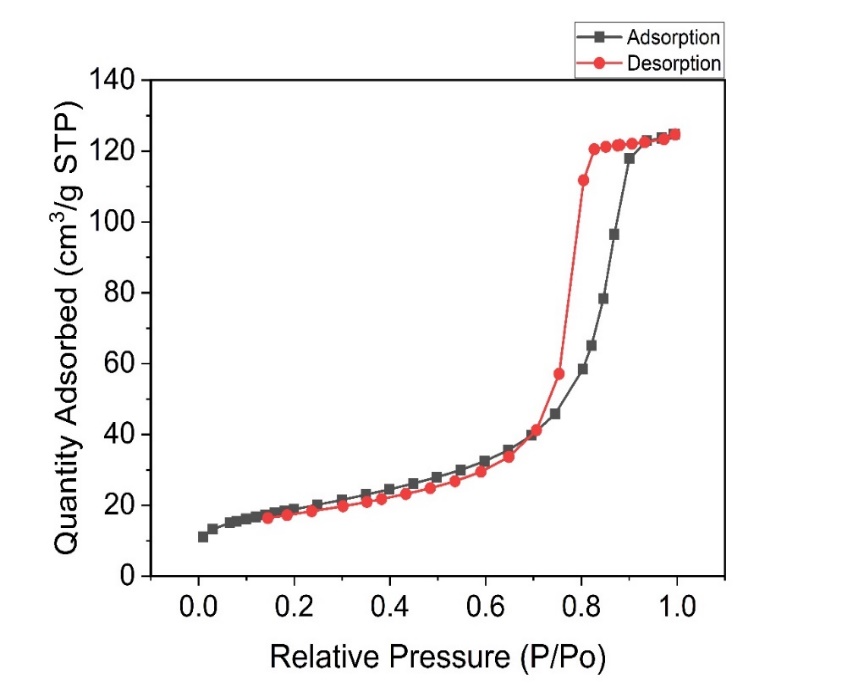 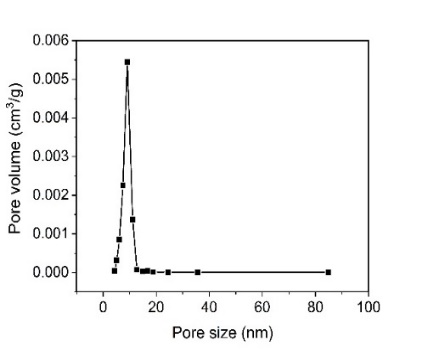 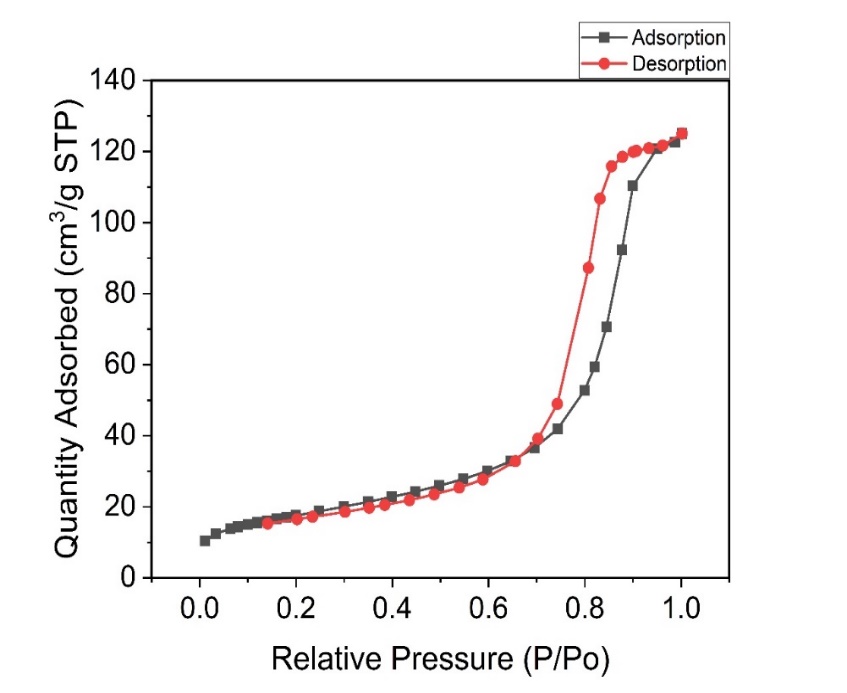 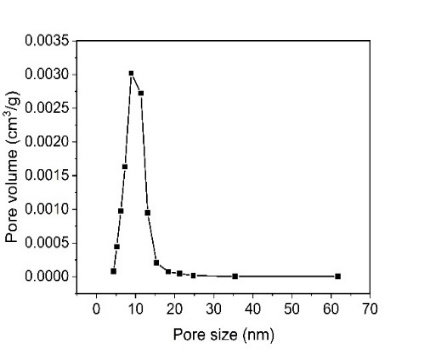 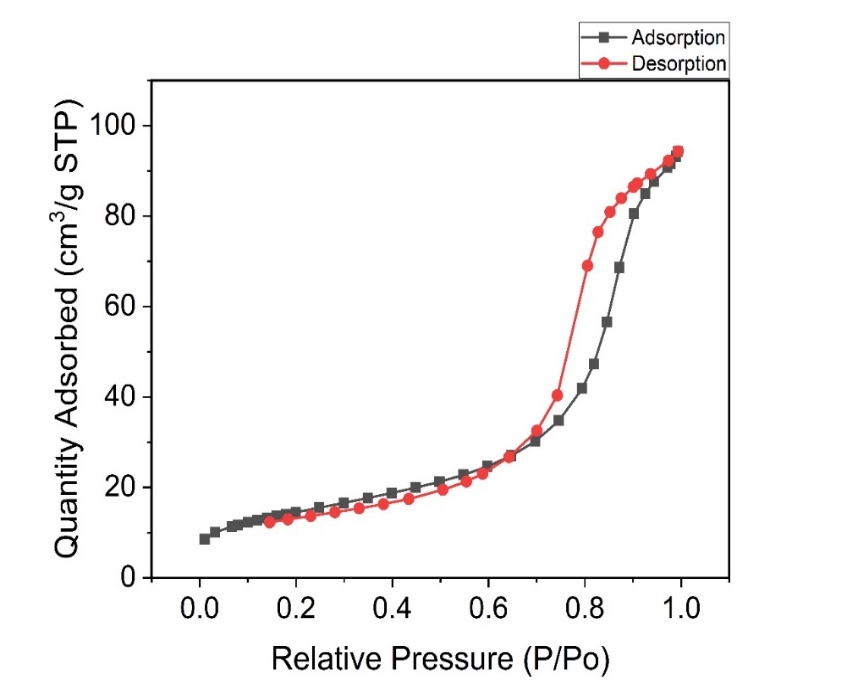 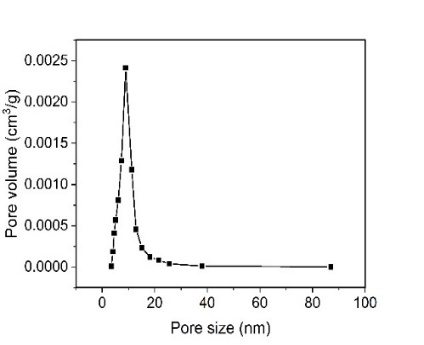 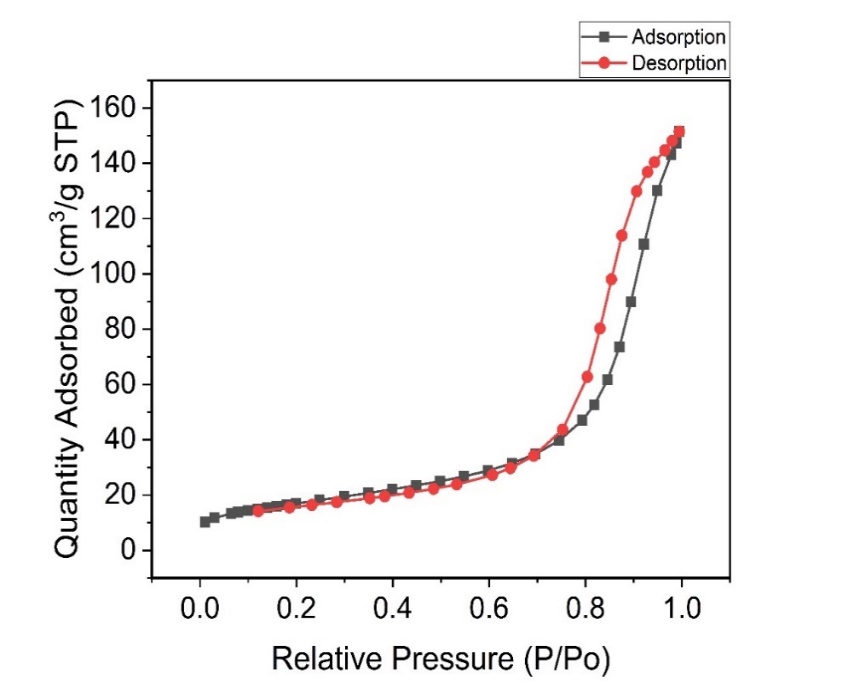 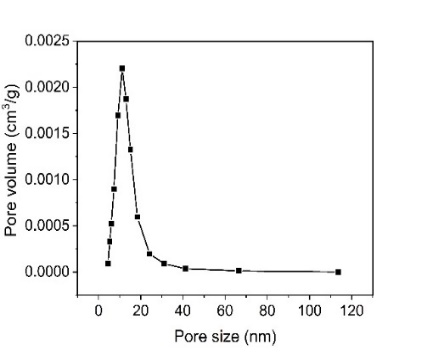 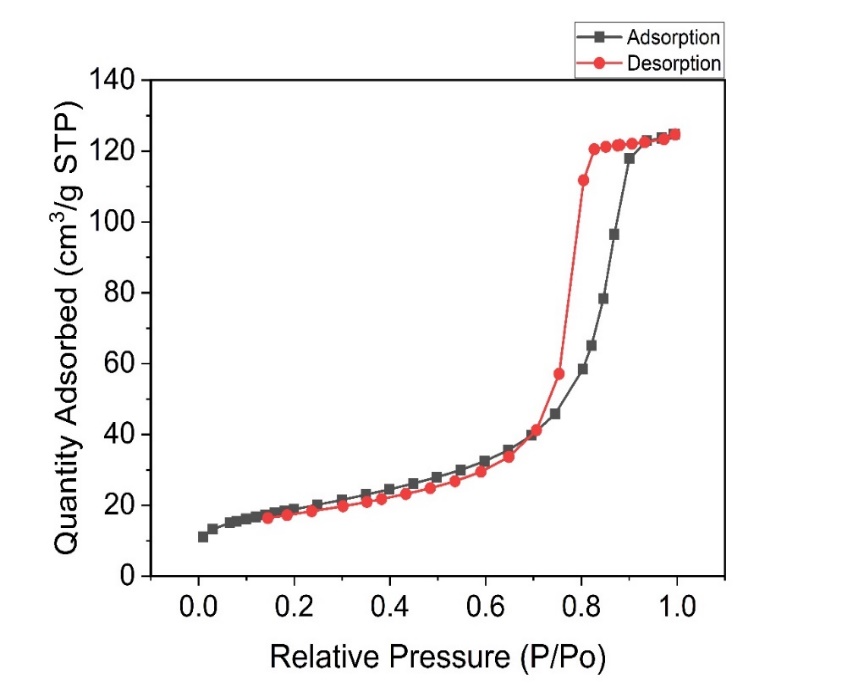 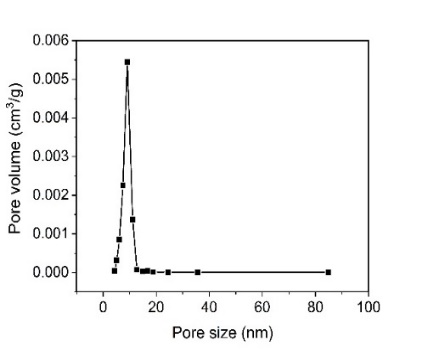 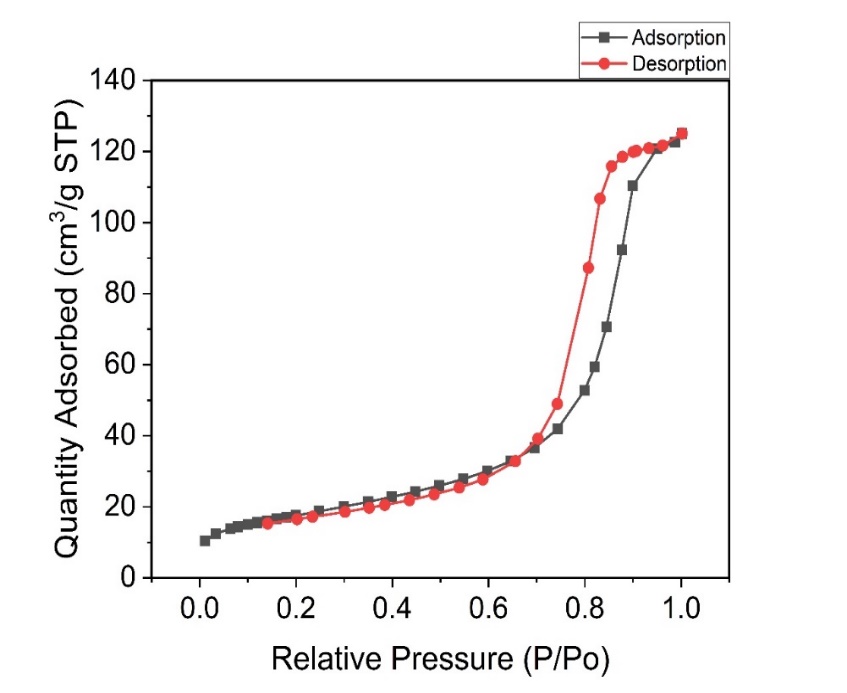 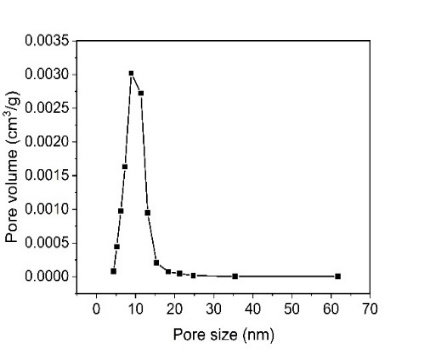 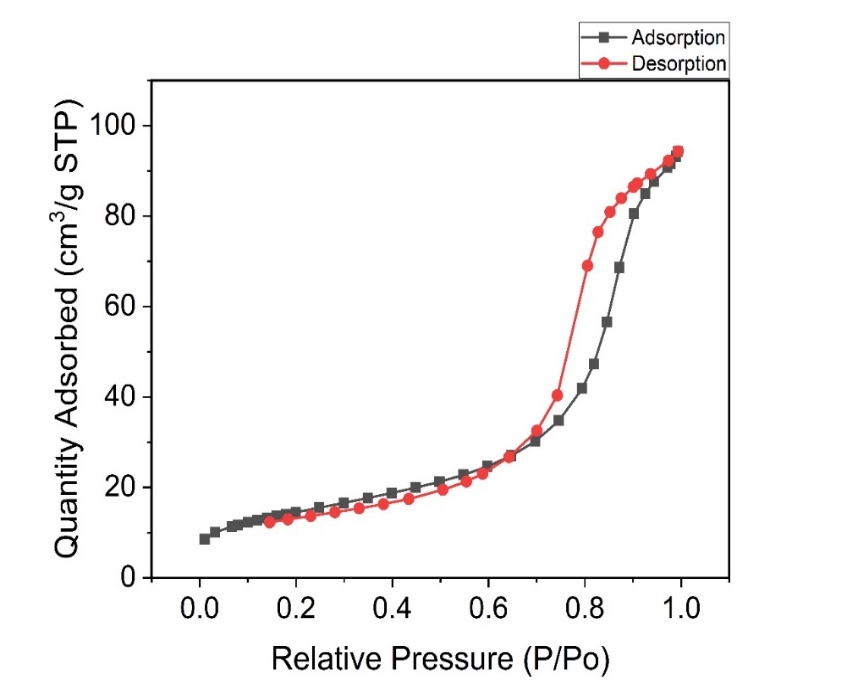 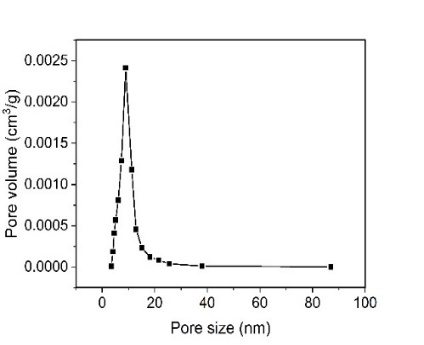 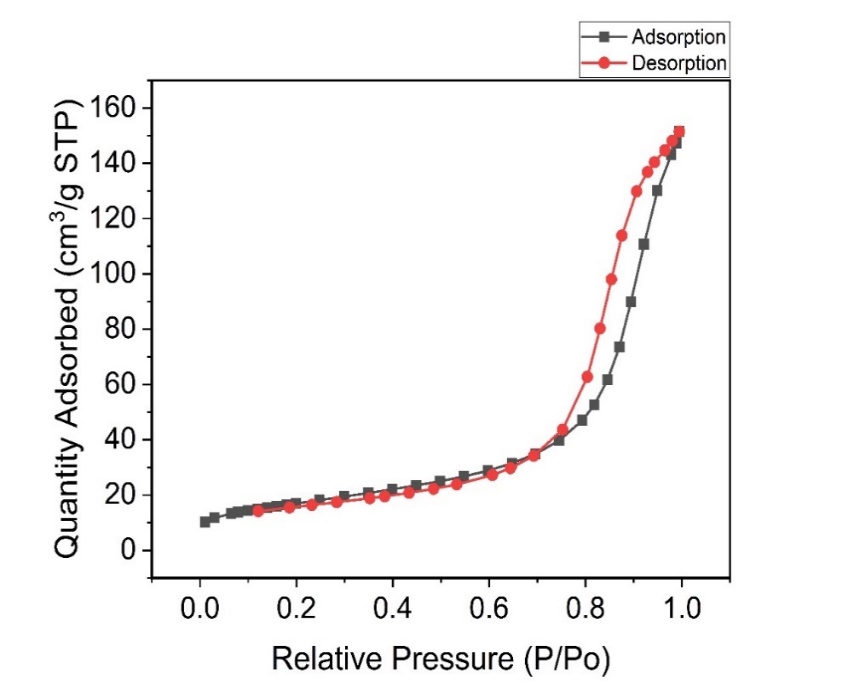 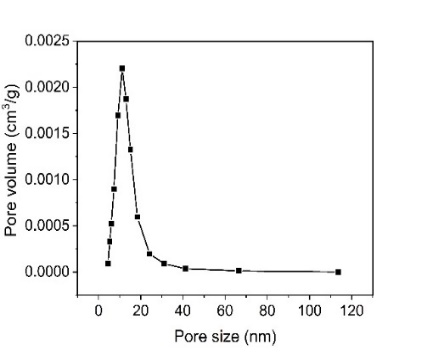 Figure S1. Nitrogen adsorption-desorption isotherms of Co1-2xNixMnxFe2-yCeyO4 samples with (a) x = y = 0: dried with infrared lamp, (b) x = y = 0: dried naturally, (c) x = y = 0.2 and (d) x = y = 0.3. Insets: The corresponding pore size distribution.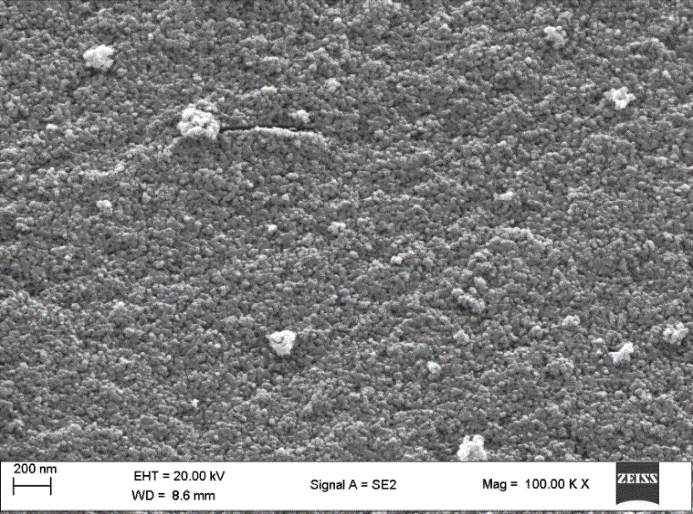 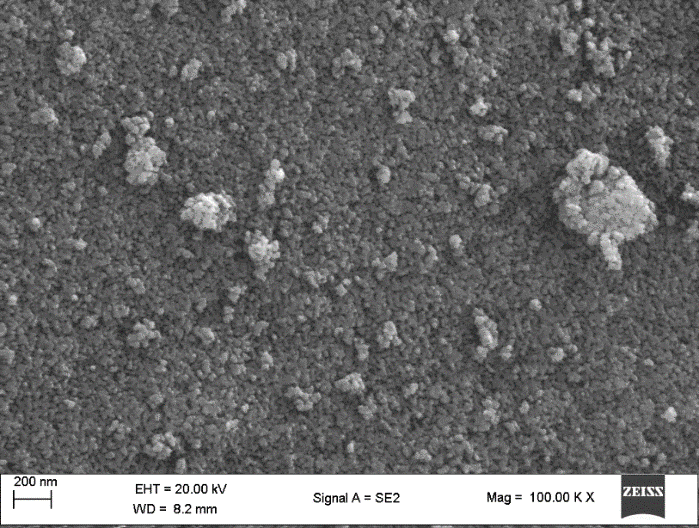 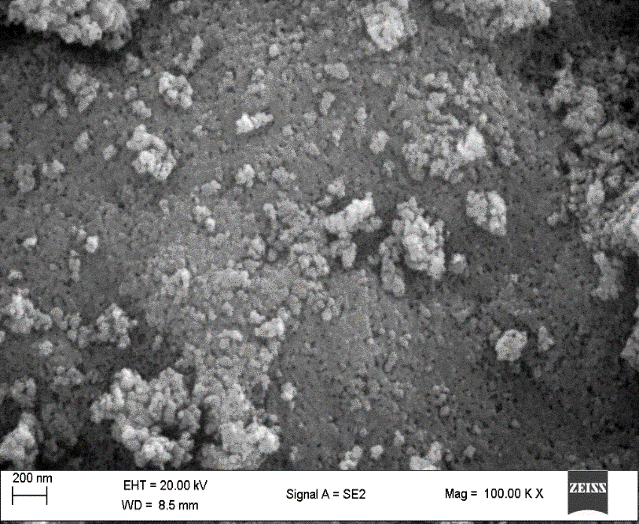 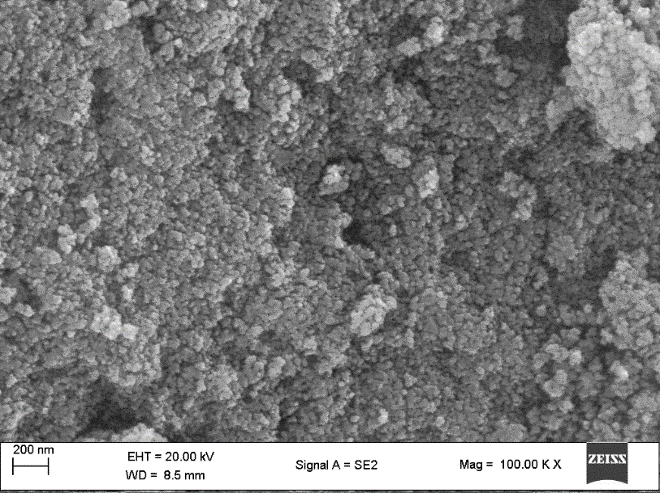 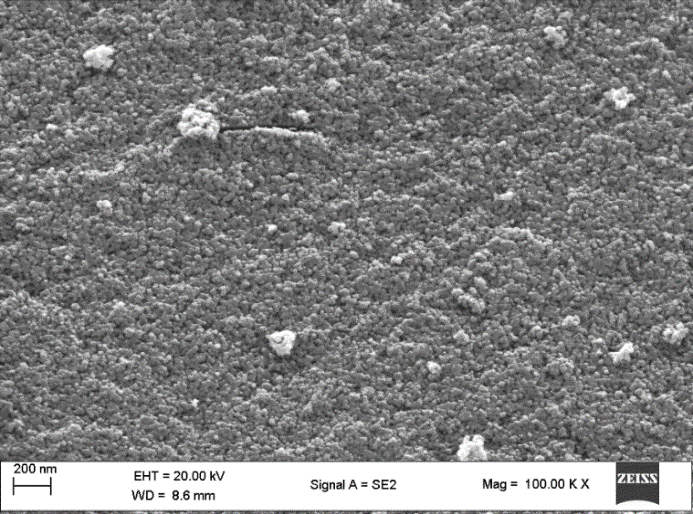 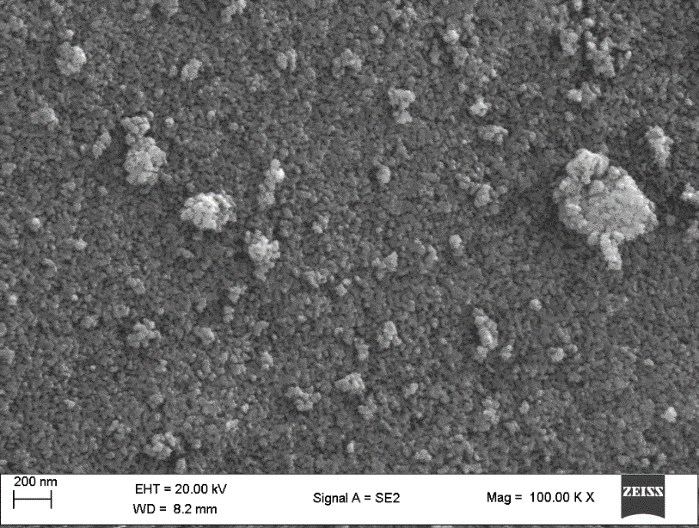 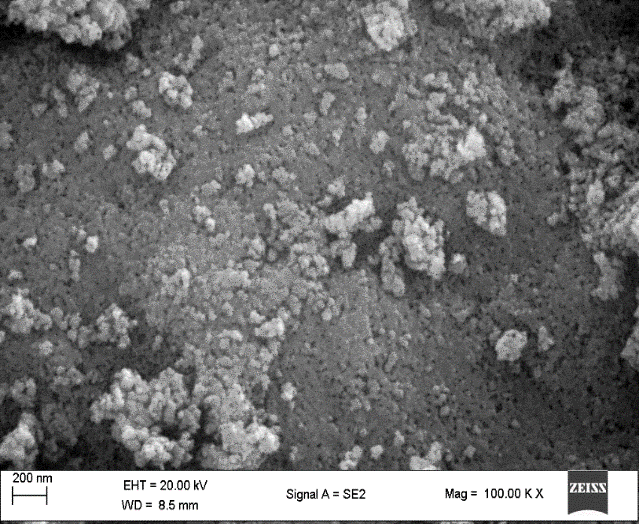 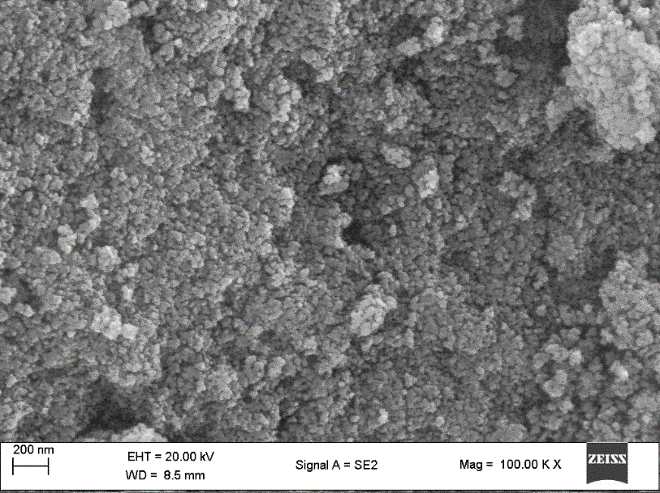 Figure S2. SEM images of the Co1-2xNixMnxFe2-yCeyO4 samples with (a) x = y = 0: dried with infrared lamp, (b) x = y = 0: dried naturally, (c) x = y = 0.2 and (d) x = y = 0.3.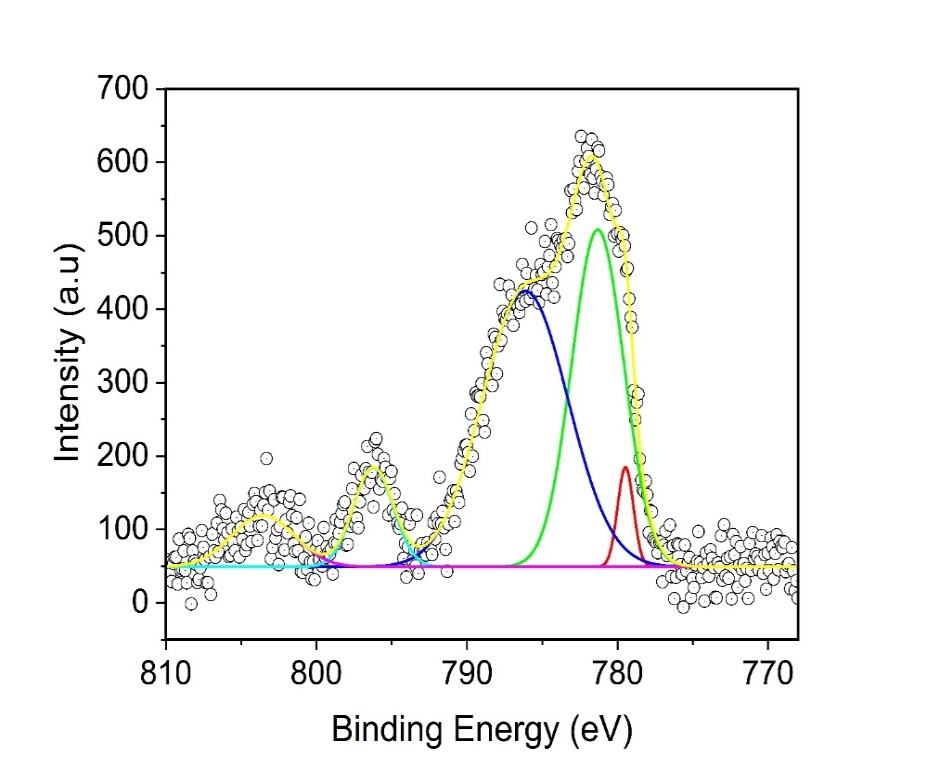 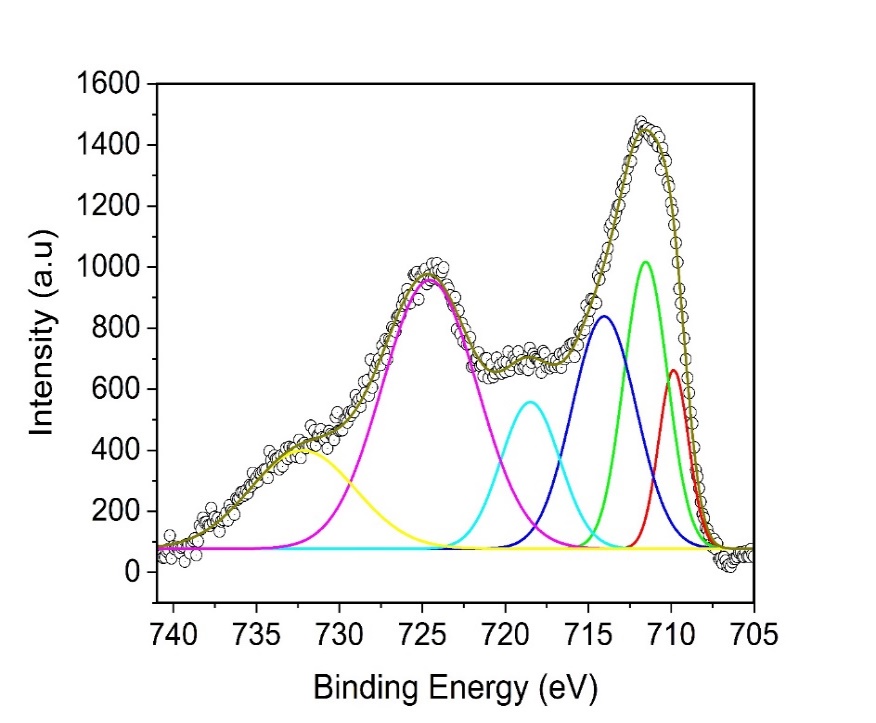 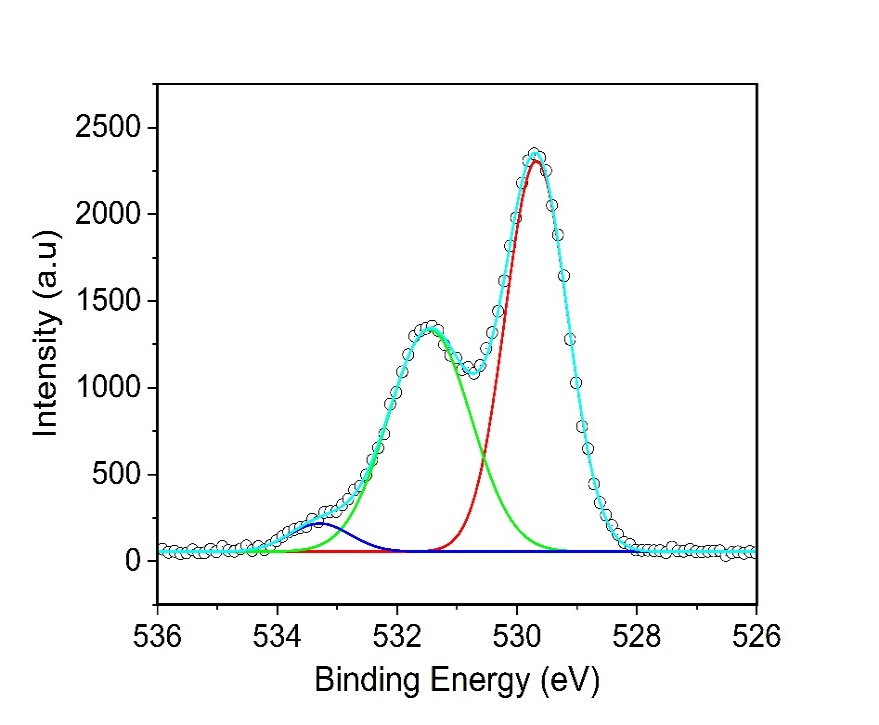 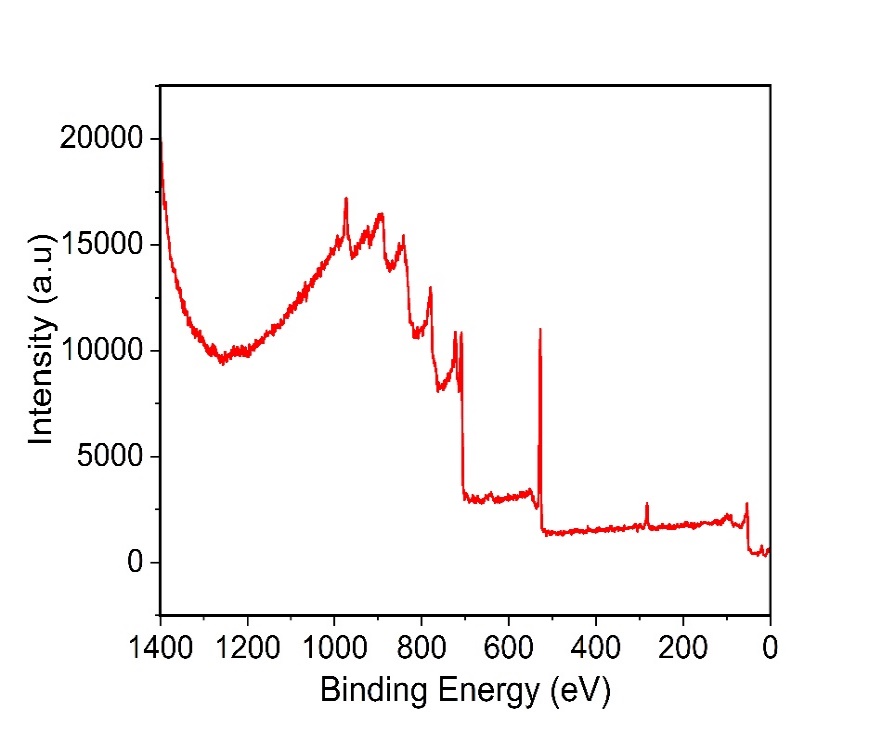 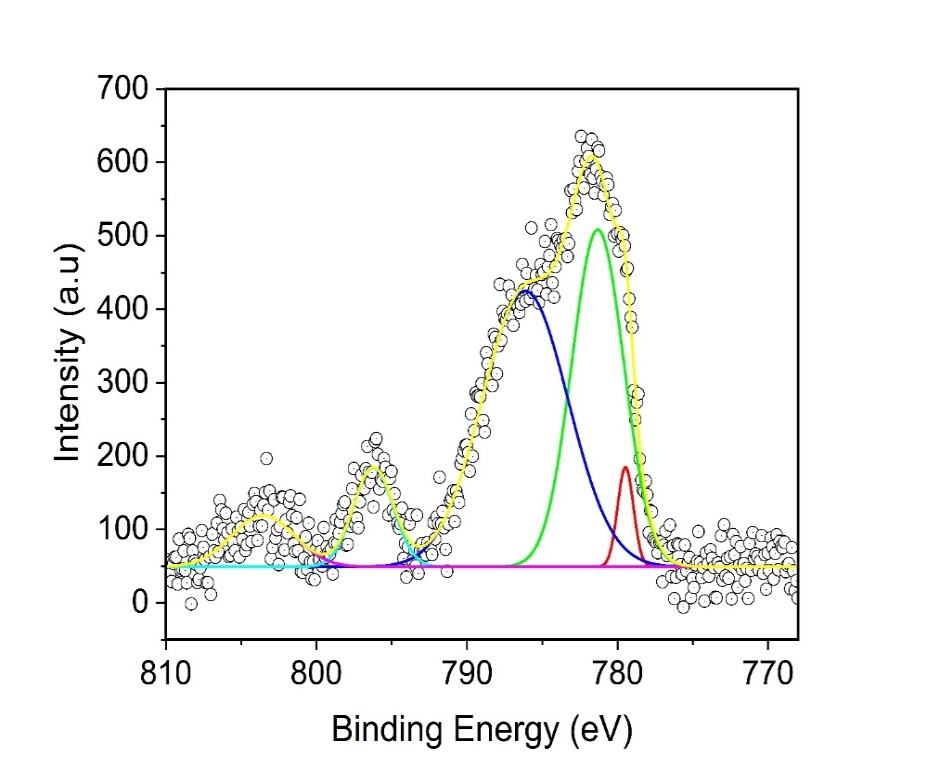 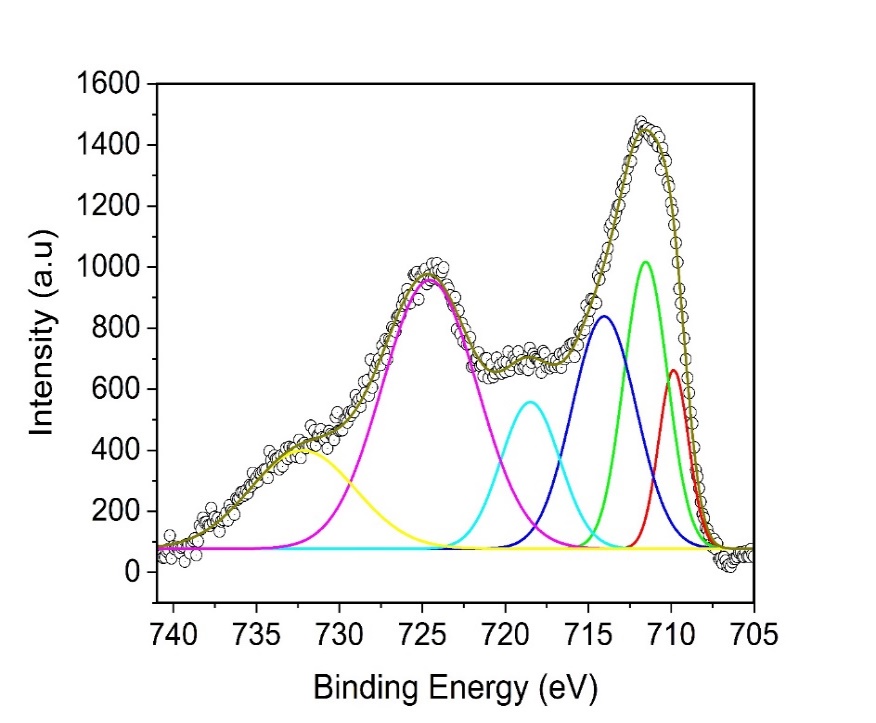 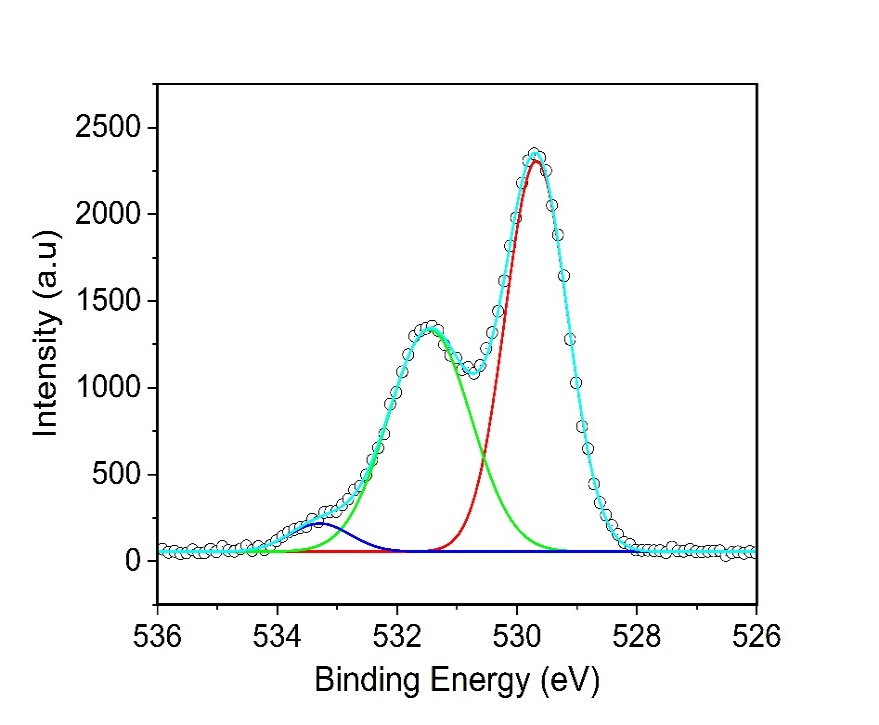 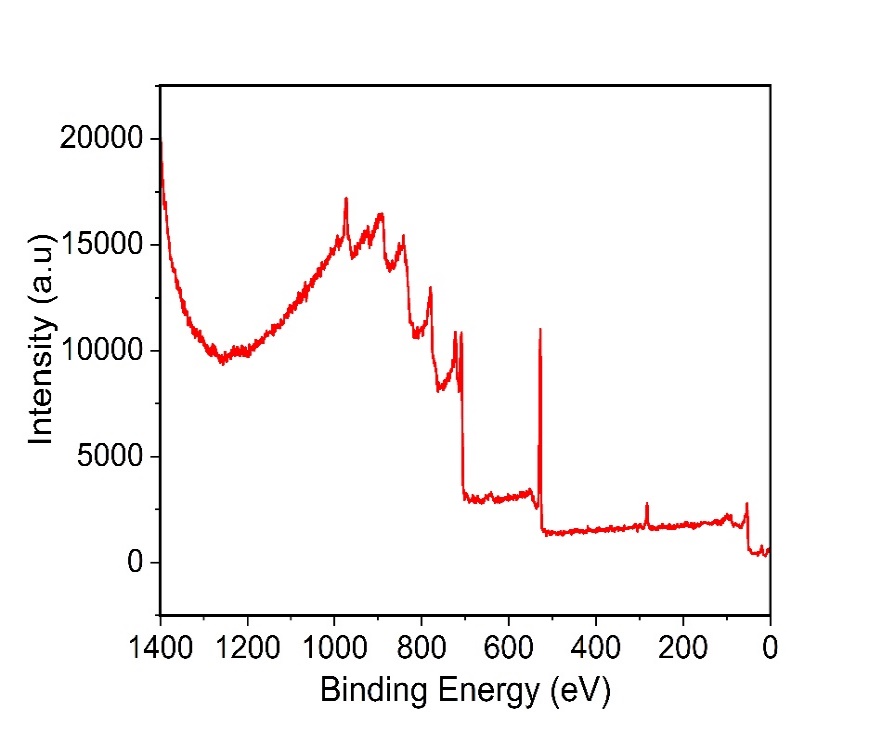 Figure S3. (a) Survey spectrum, before sputtering, of CoFe2O4 samples. XPS spectra of Co1-2xNixMnxFe2-yCeyO4 sample for which x = y = 0 (lamp-dried): (b) Co 2p scan, (c) Fe 2p scan, and (d) O 1s scan.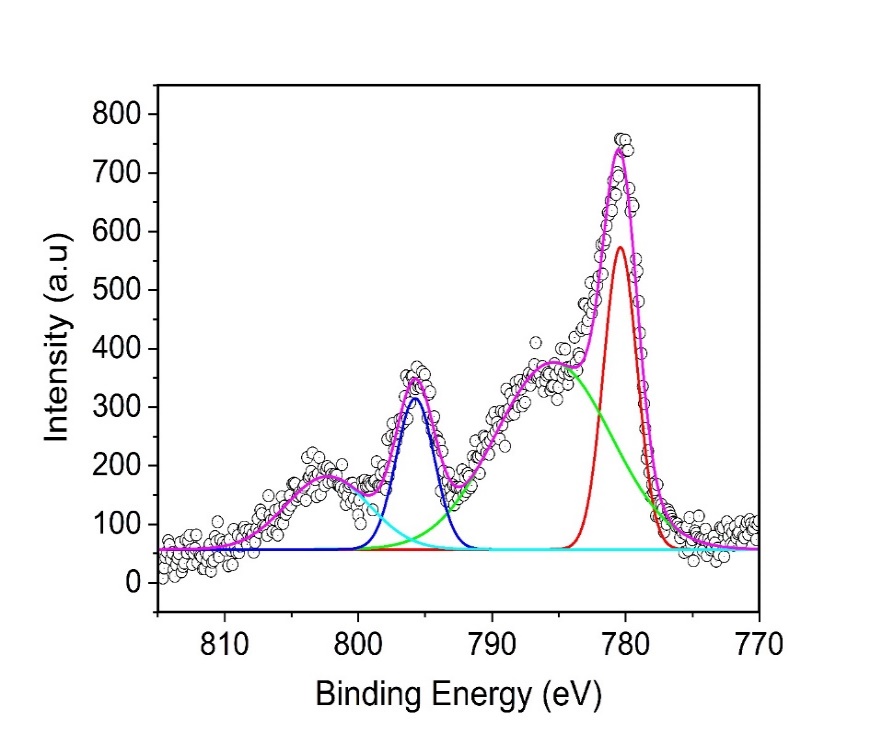 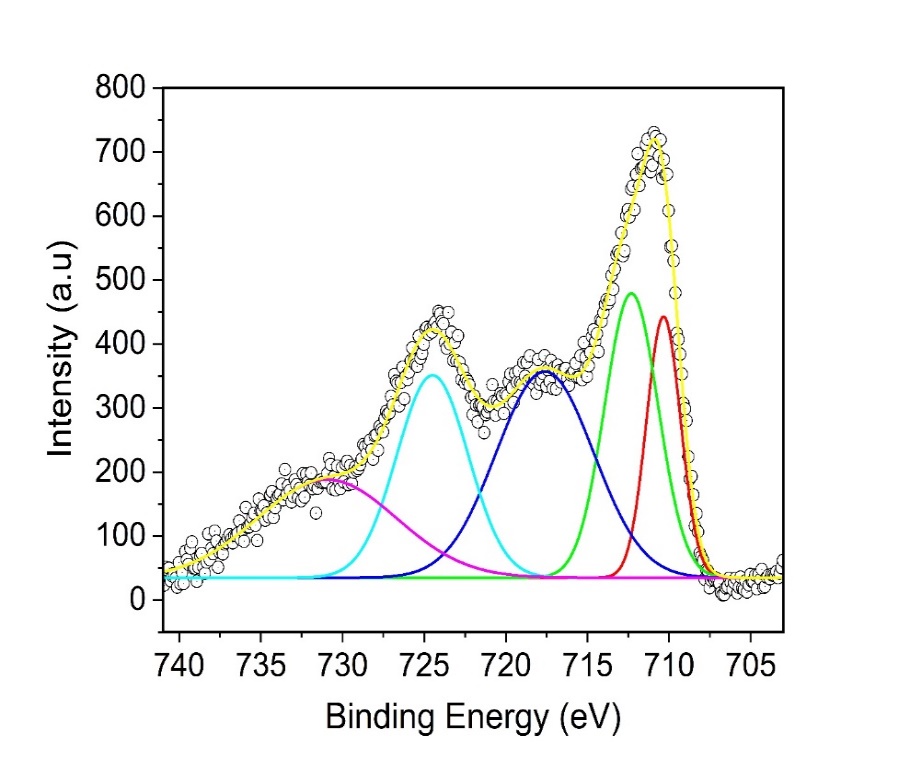 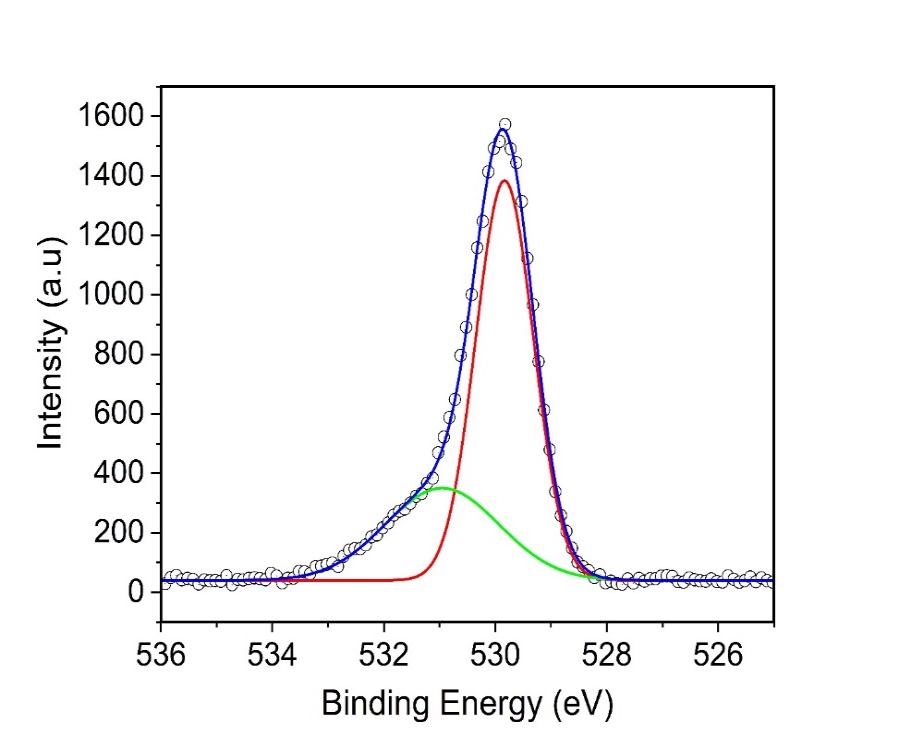 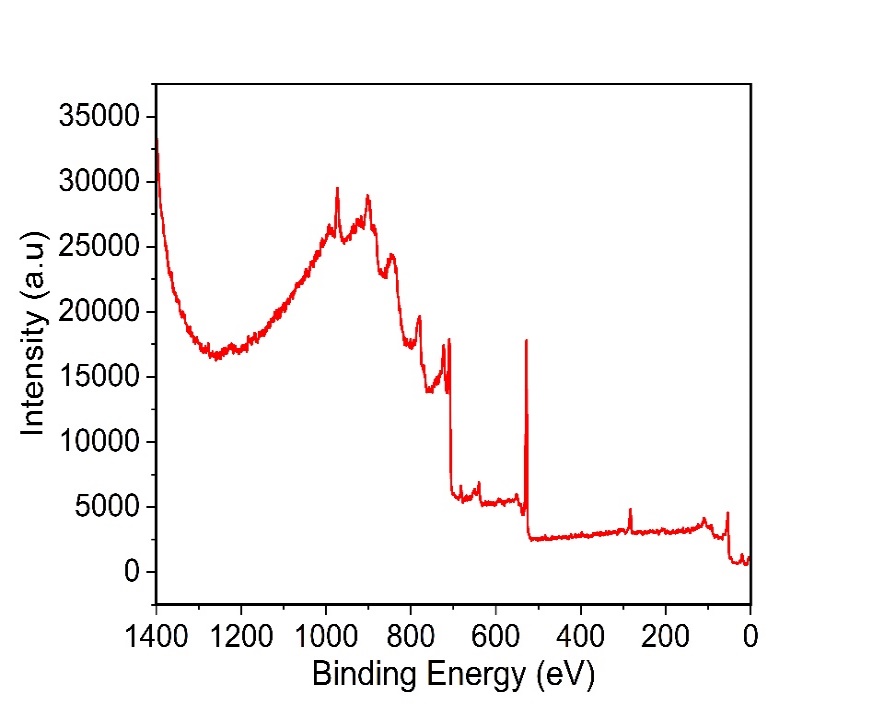 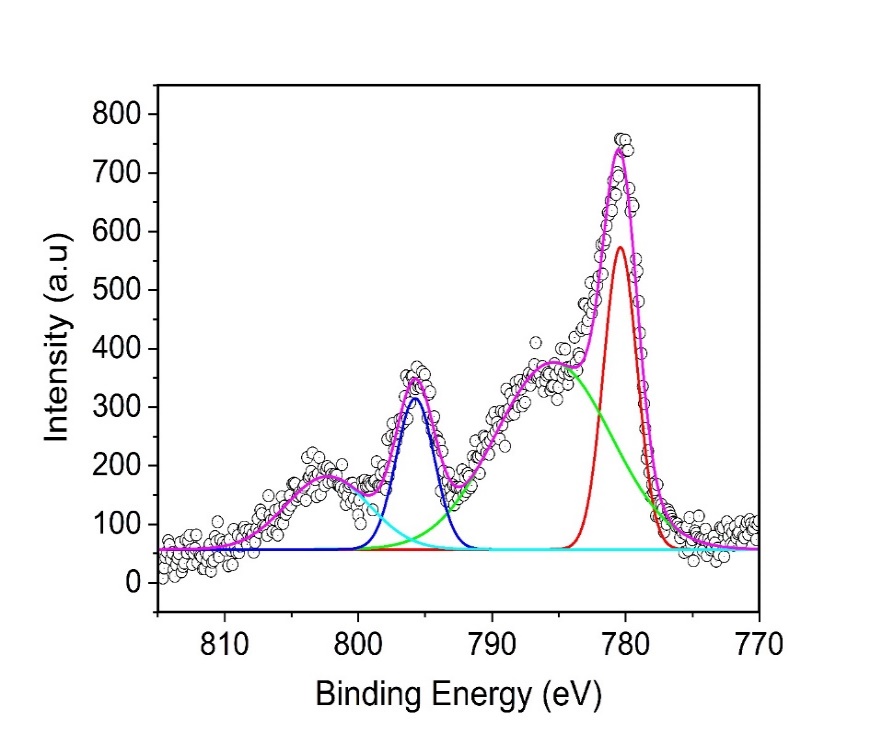 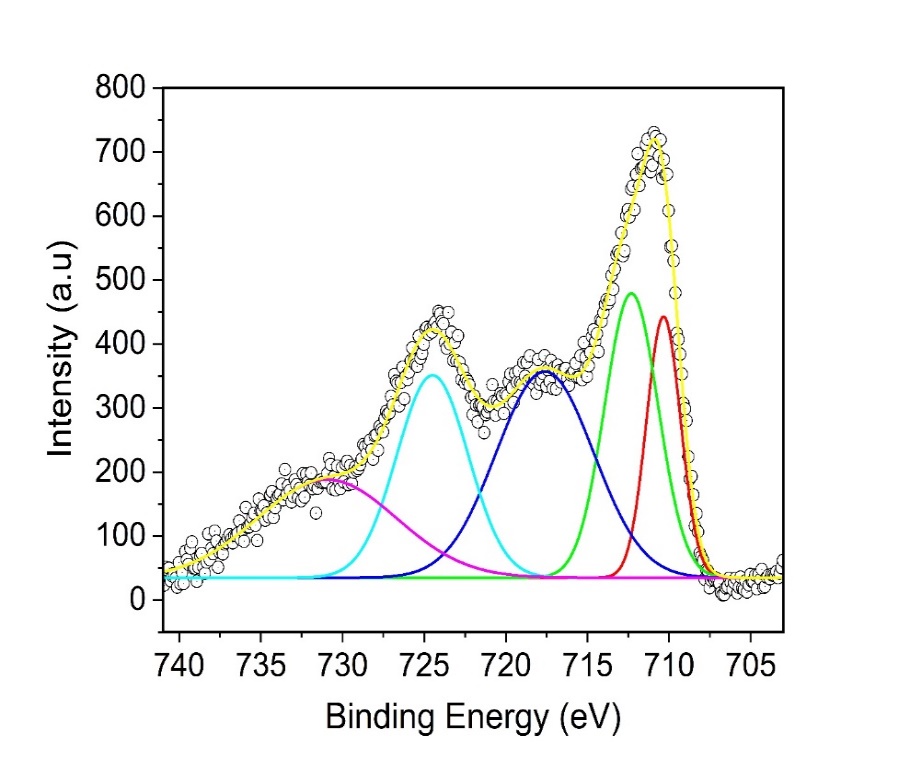 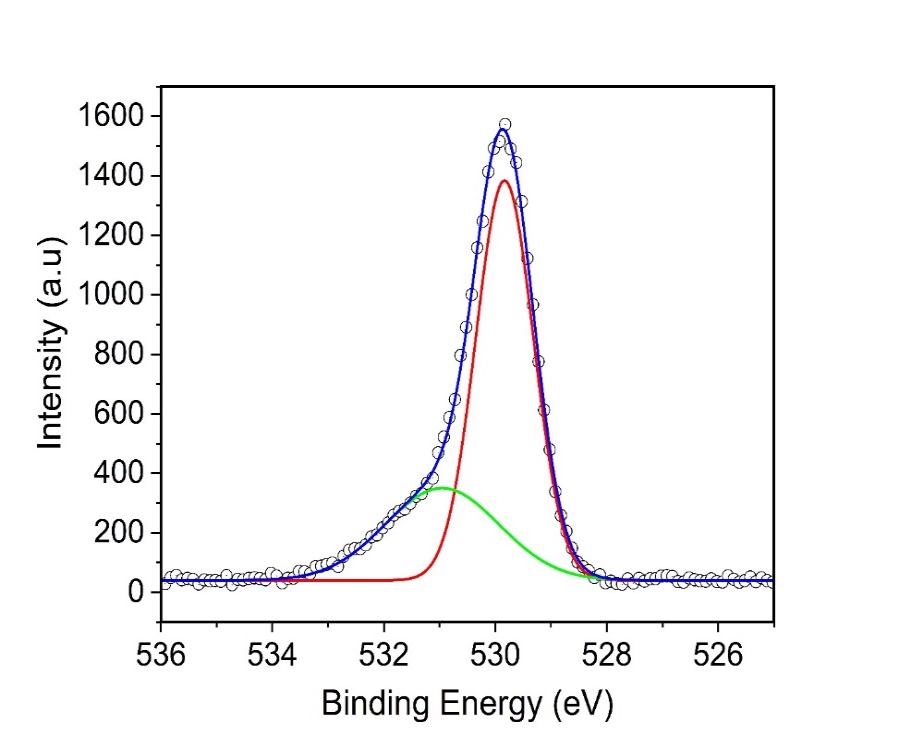 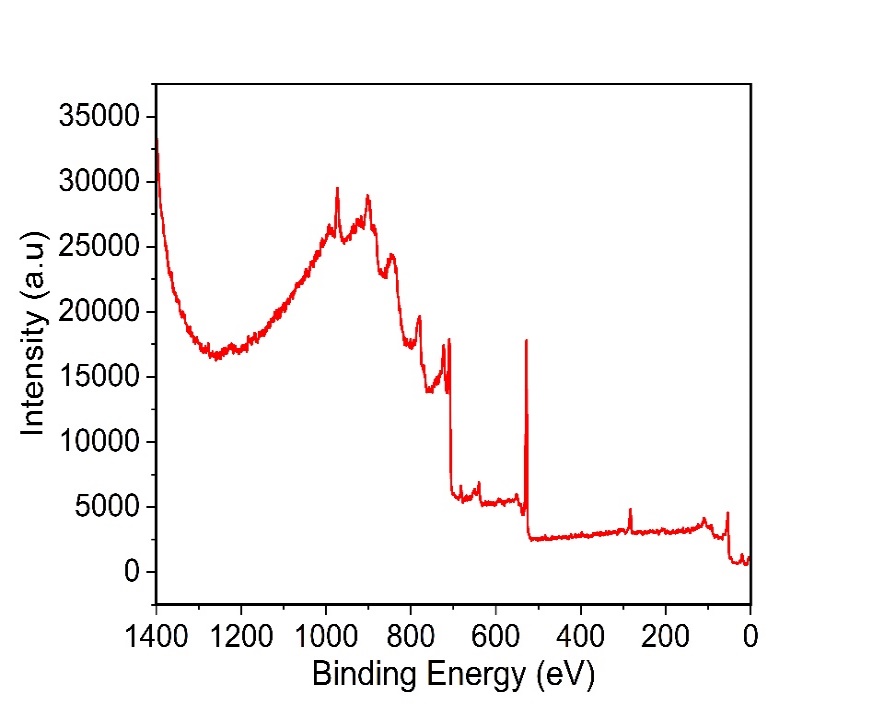 Figure S4. (a) Survey spectrum, before sputtering, of Co1-2xNixMnxFe2-yCeyO4 samples. XPS spectra of Co1-2xNixMnxFe2-yCeyO4 sample for which x = y = 0 (natural-dried): (b) Co 2p scan, (c) Fe 2p scan, and (d) O 1s scan.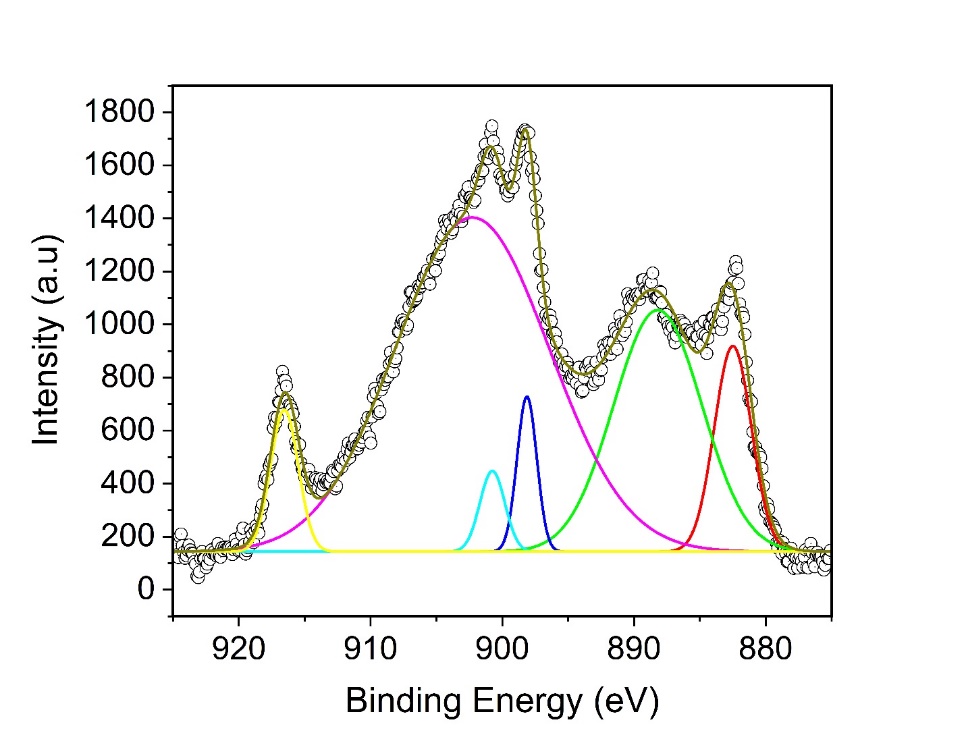 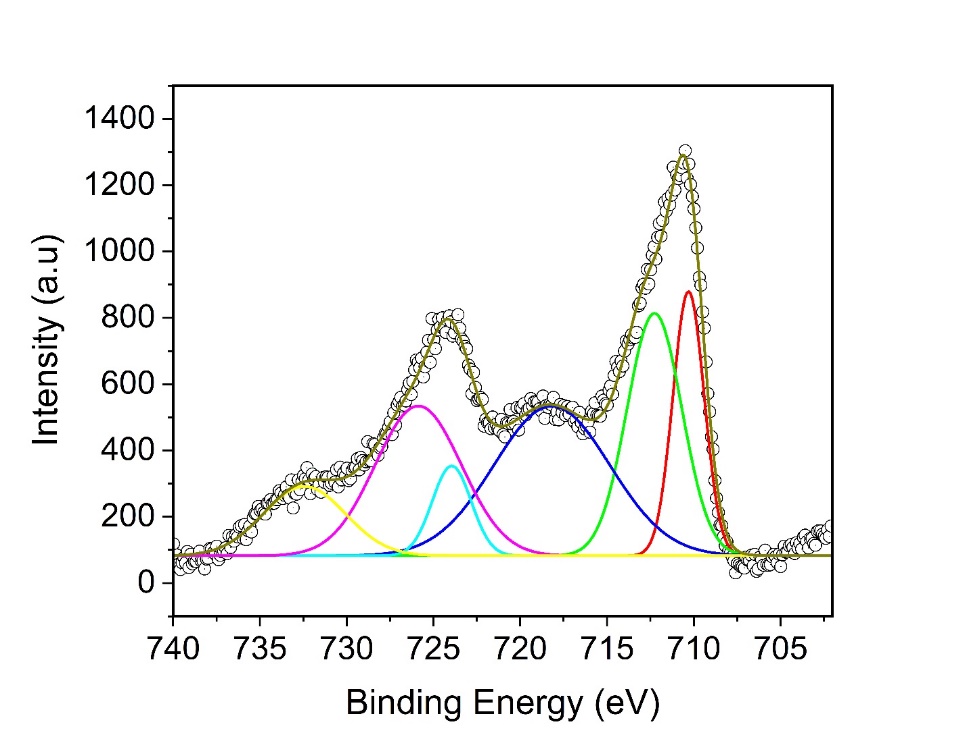 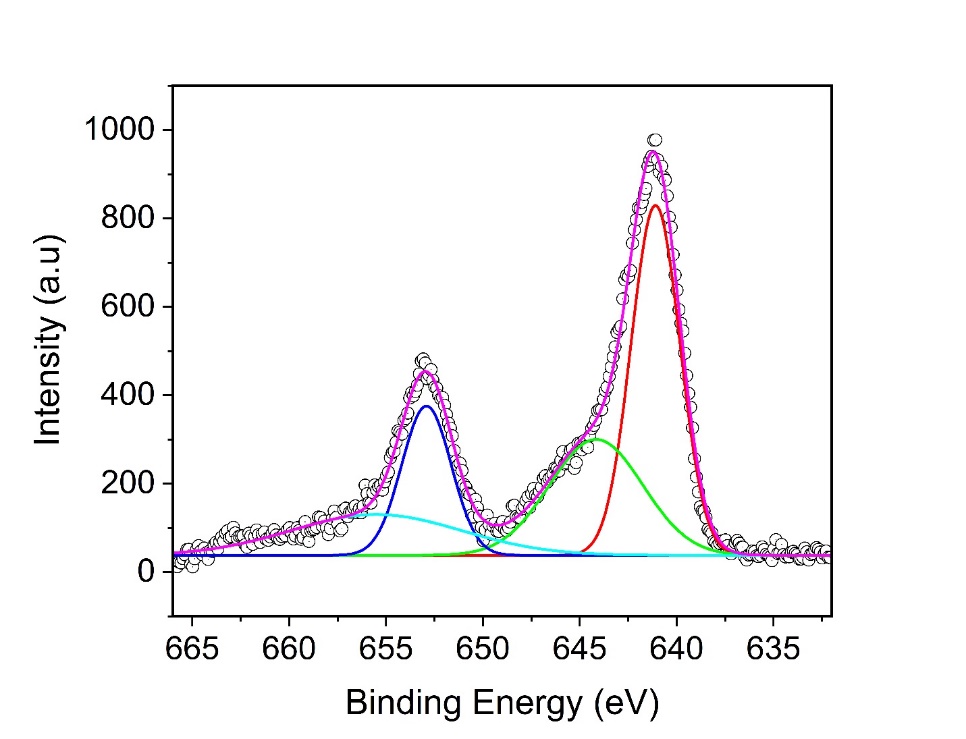 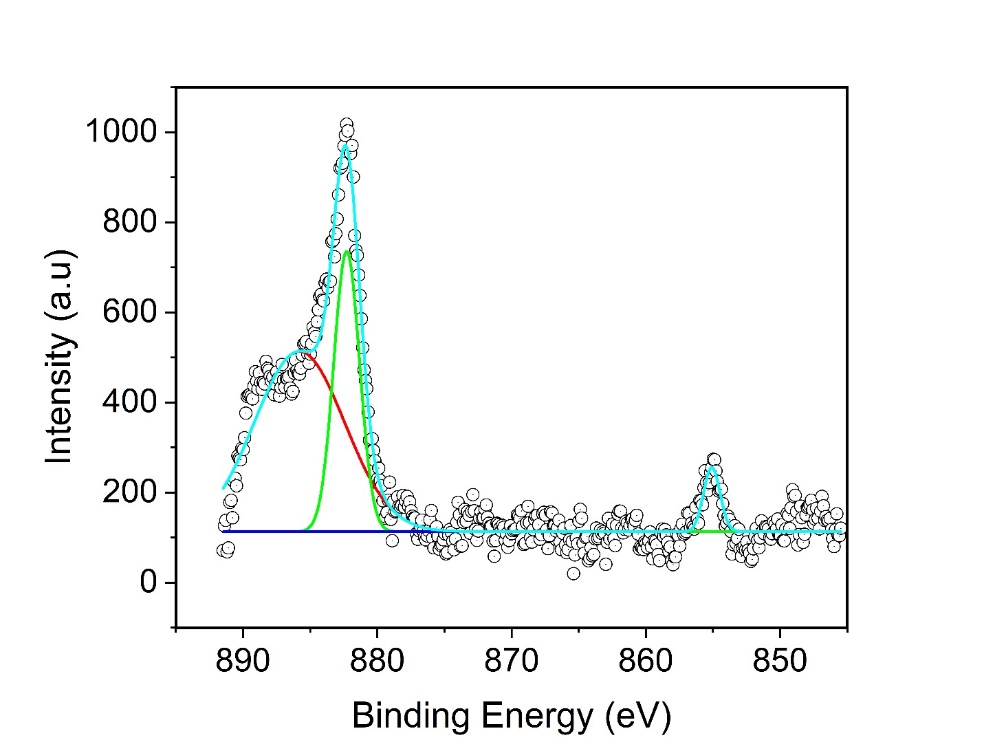 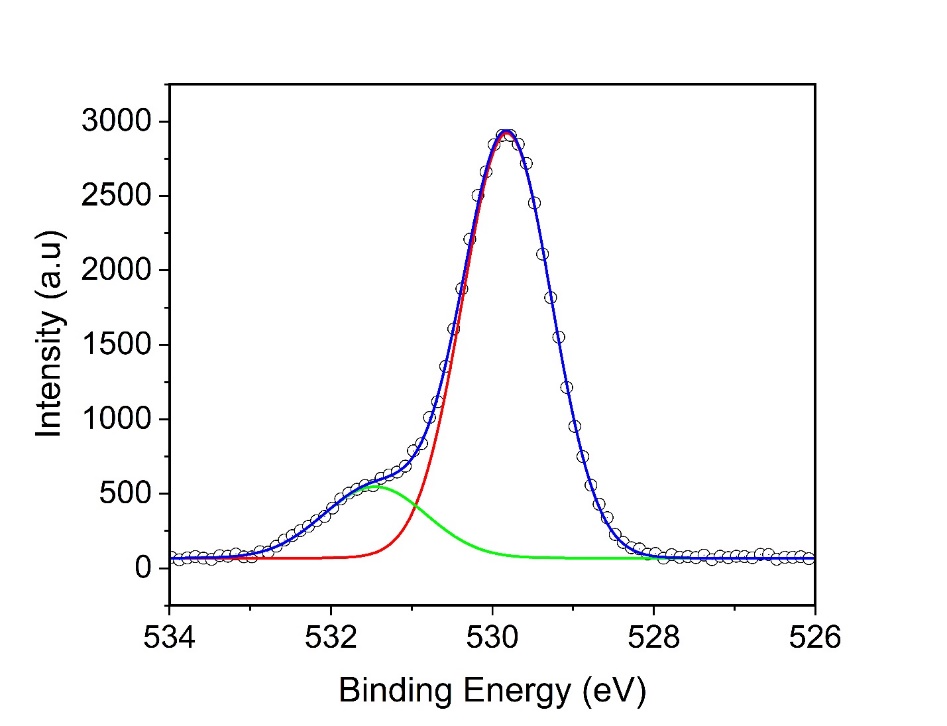 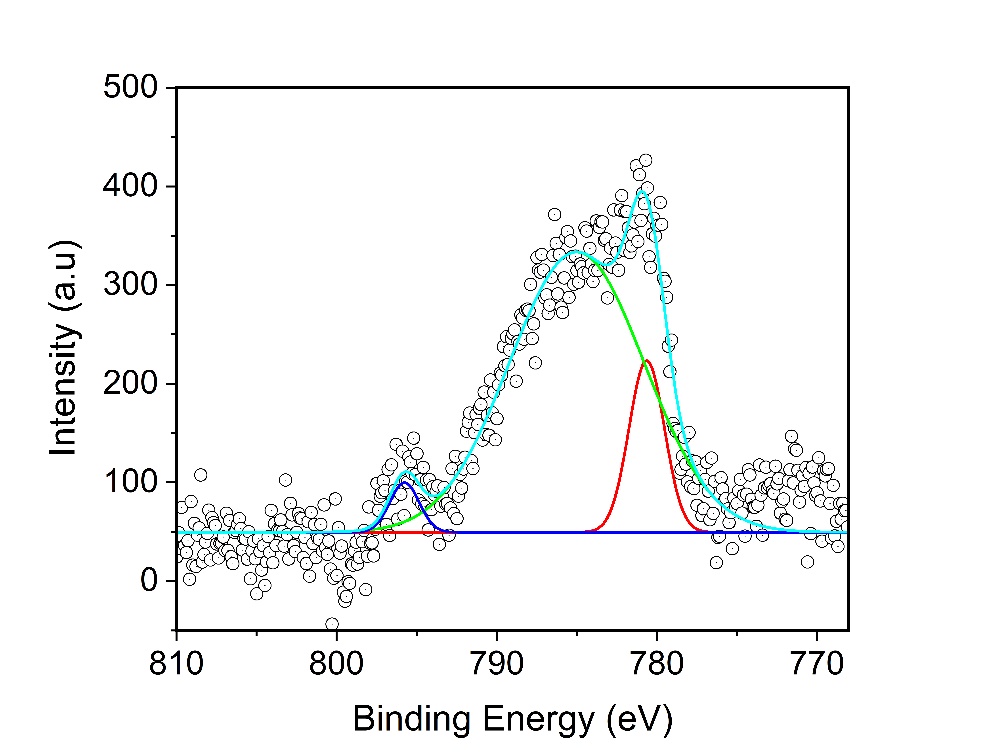 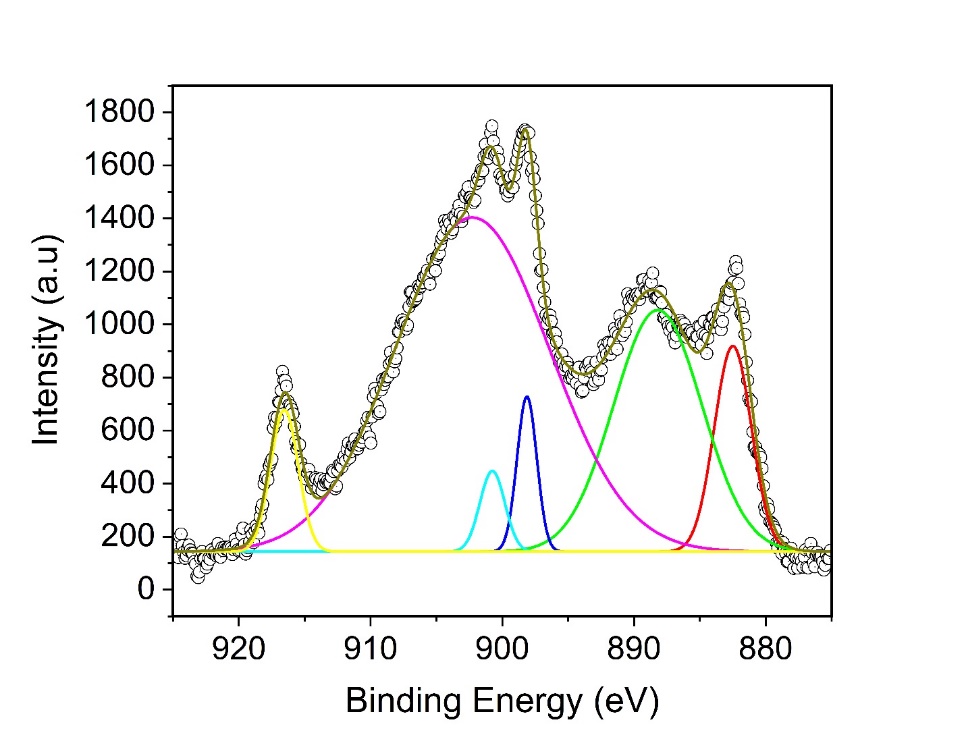 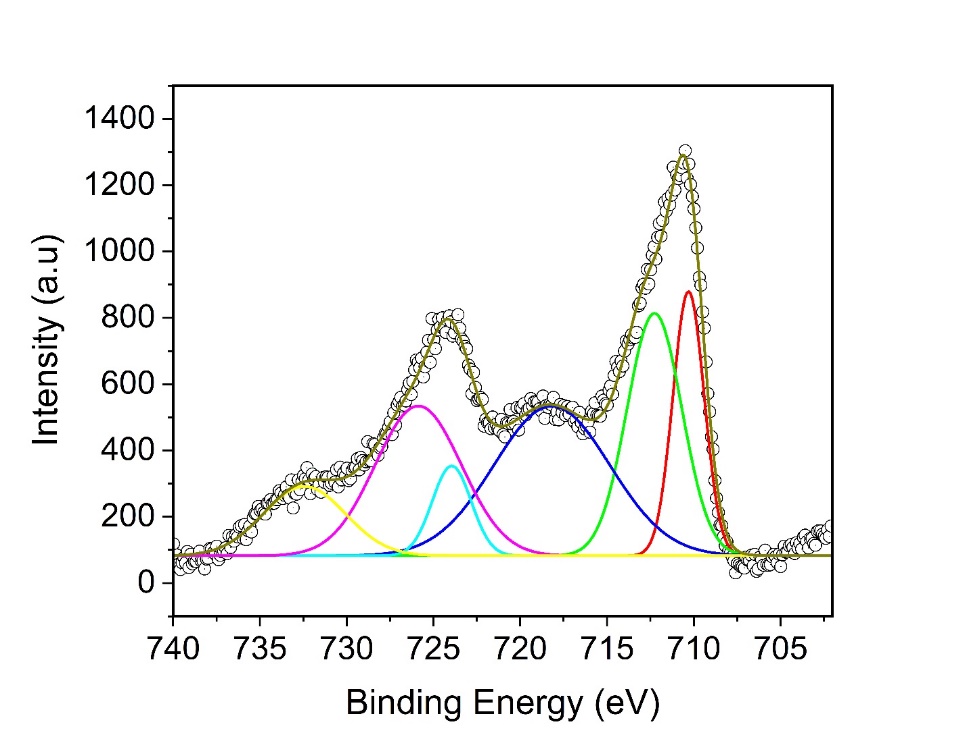 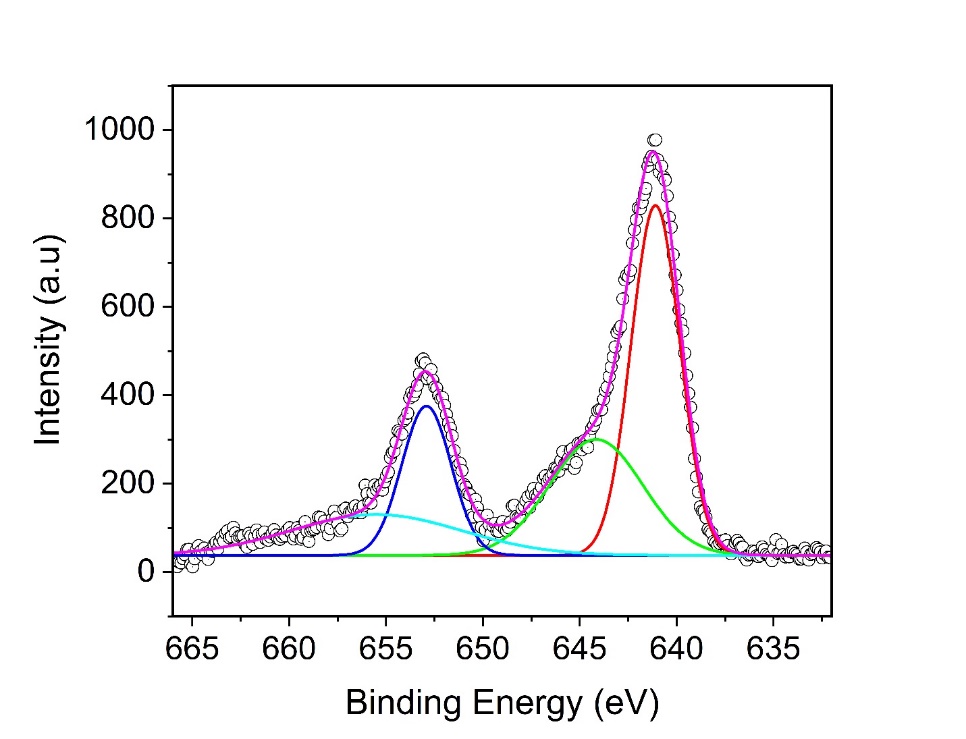 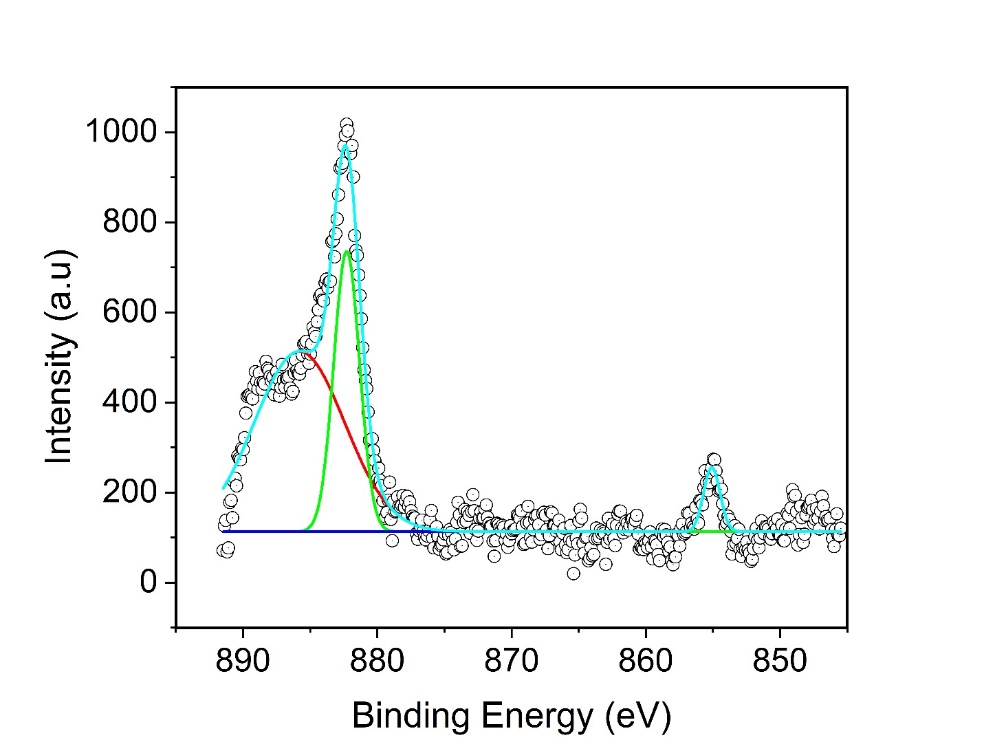 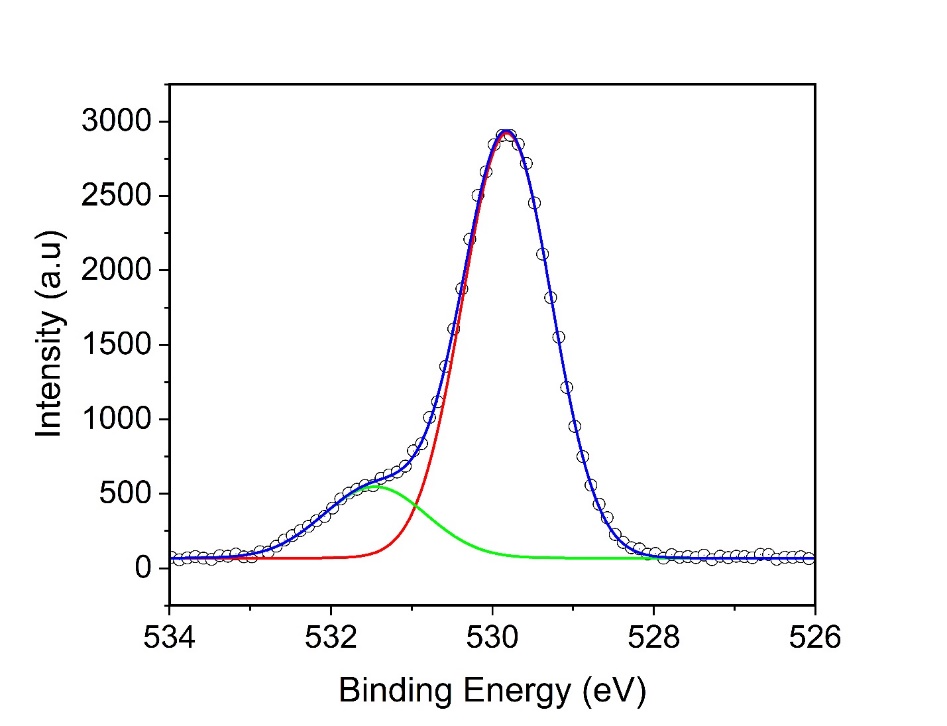 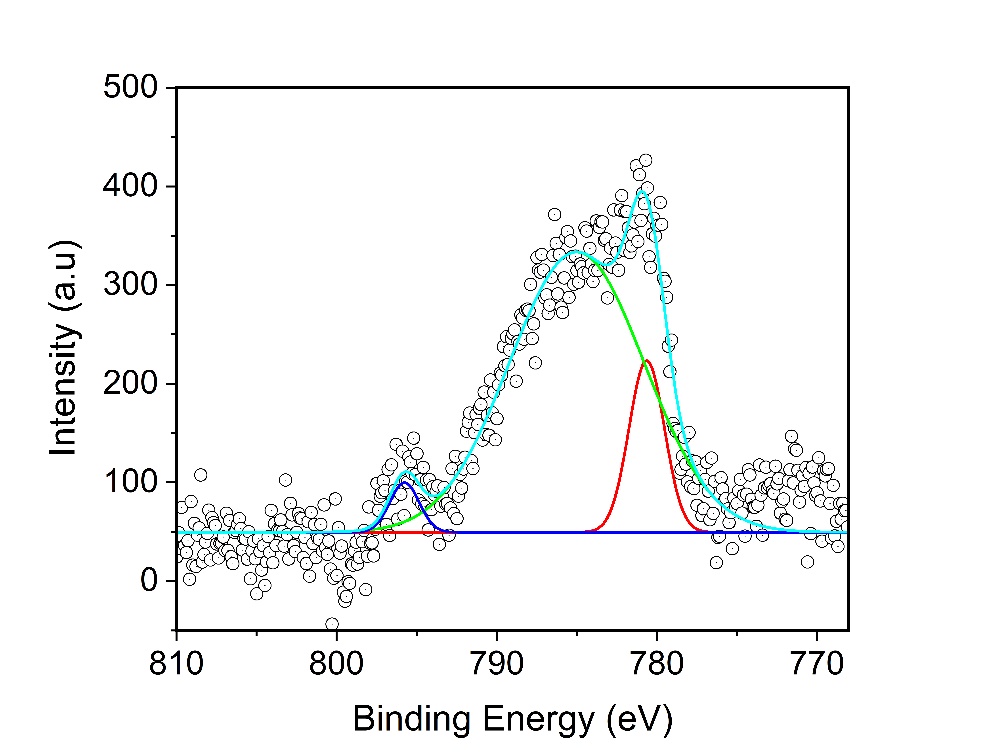 Figure S5: XPS spectra of Co1-2xNixMnxFe2-yCeyO4 sample for which x = y = 0.2: (a) Co 2p scan, (b) Ni 2p scan, (c) Mn 2p scan (d) Ce 3d scan, (e) Fe 2p scan, and (f) O 1s scan.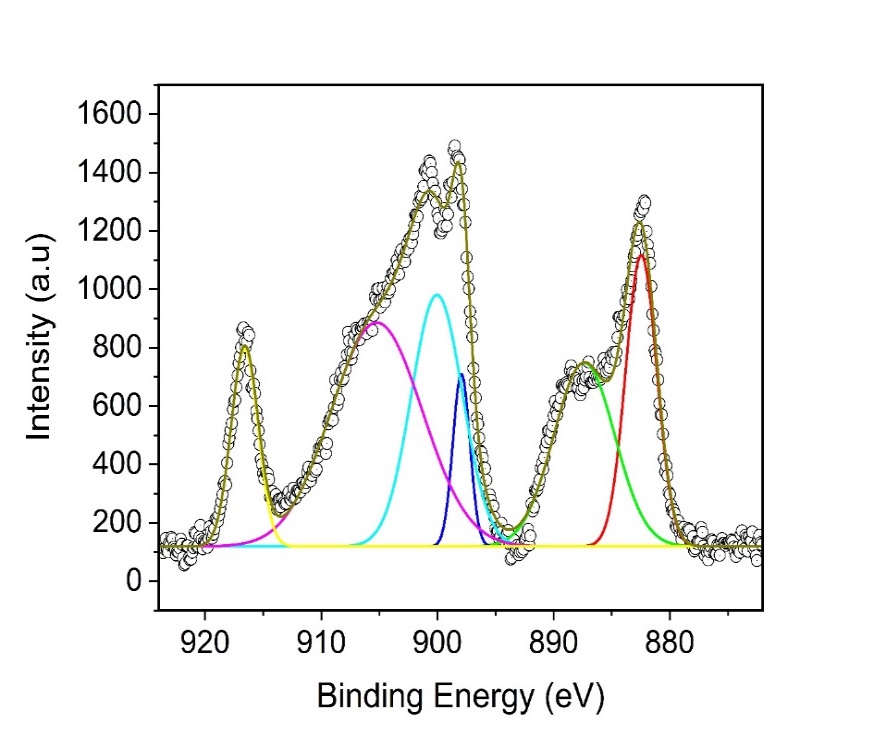 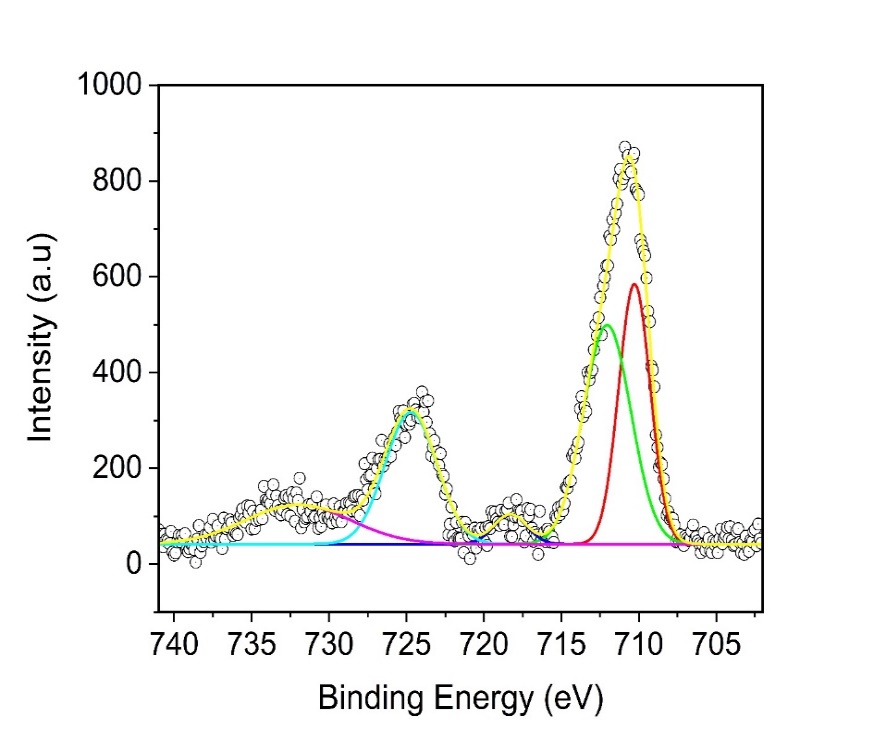 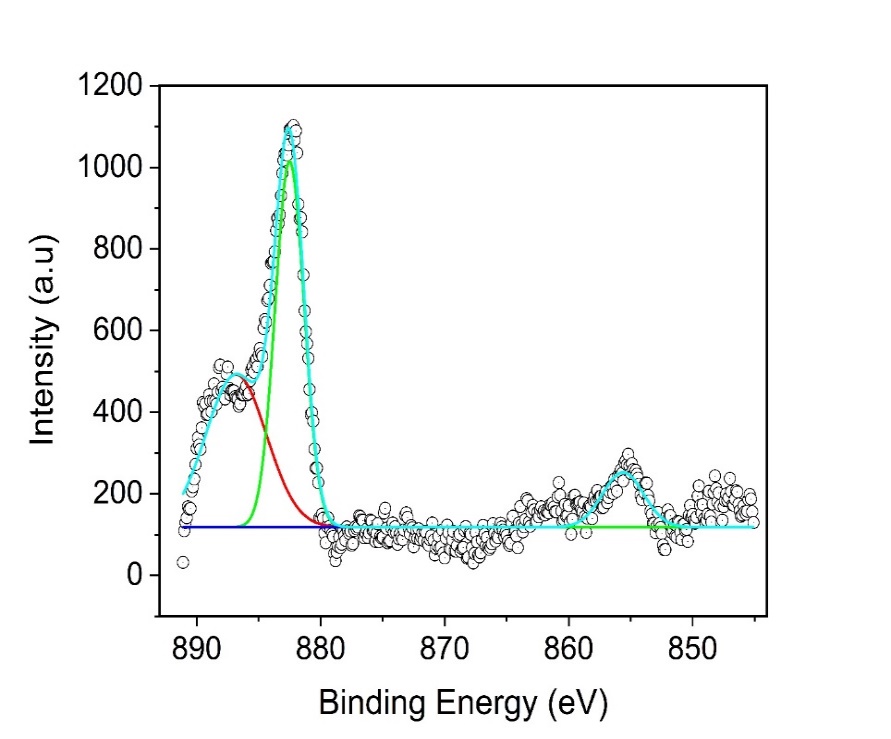 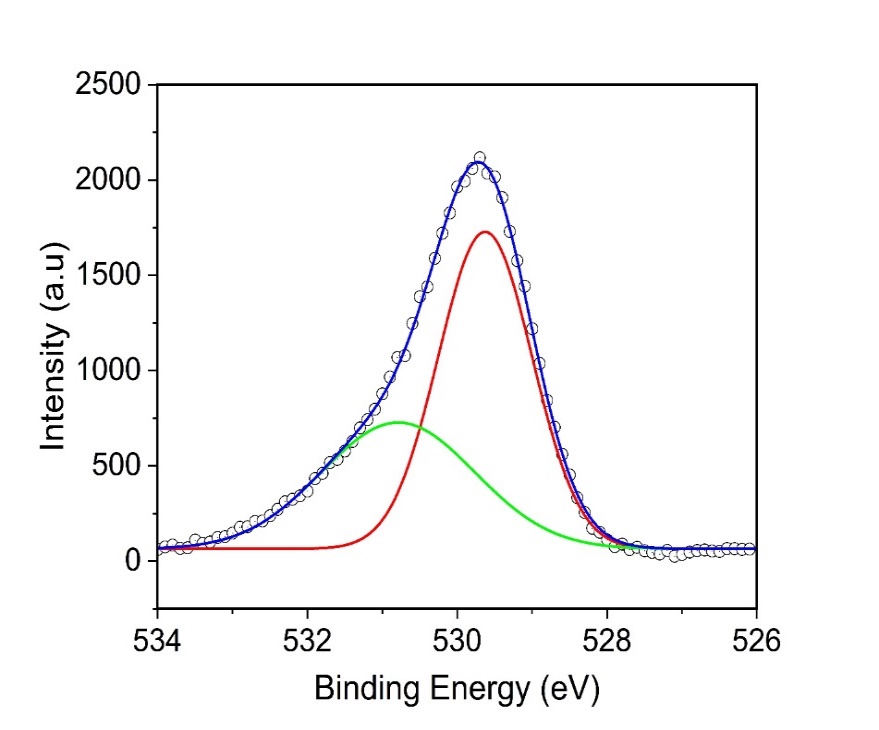 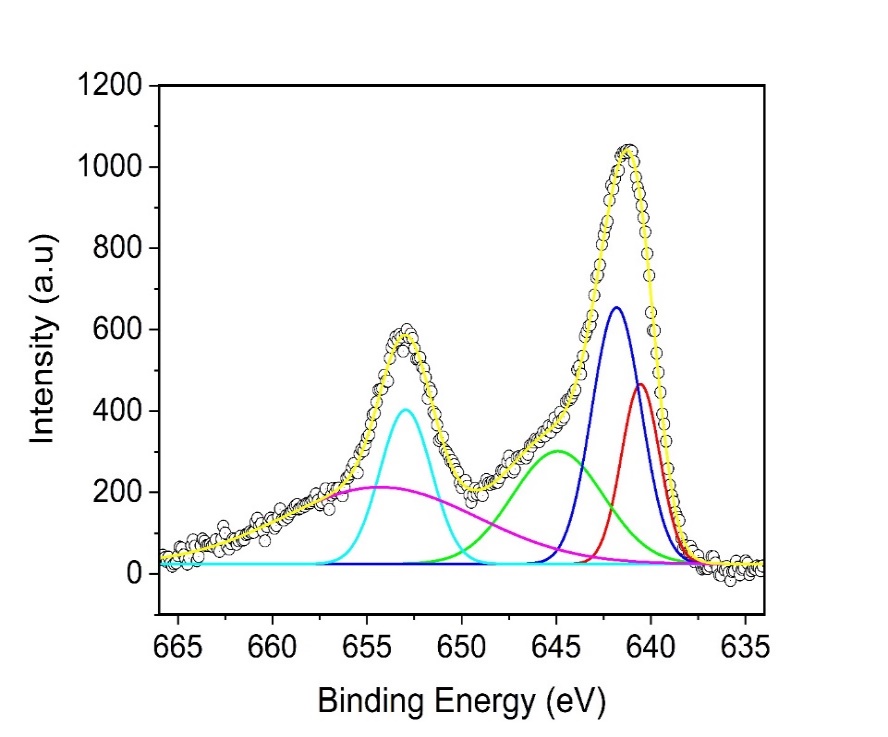 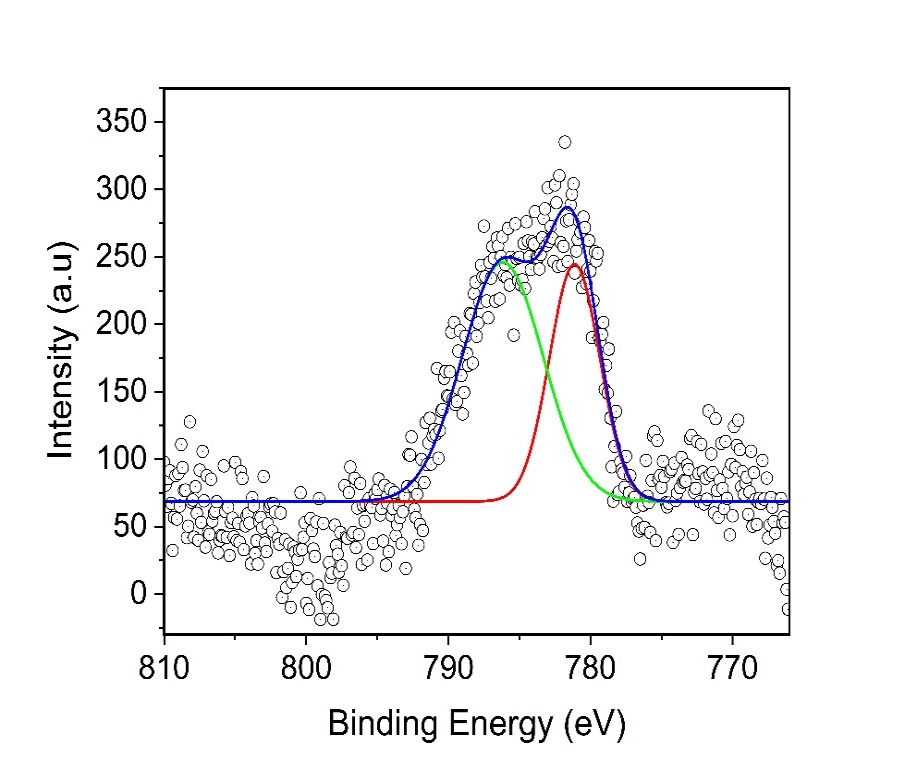 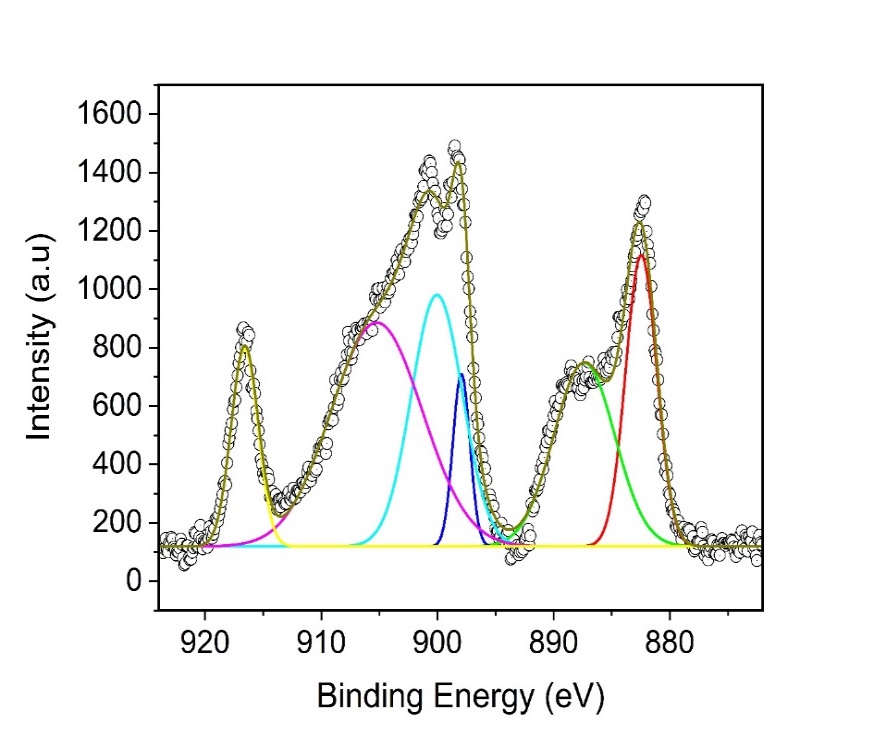 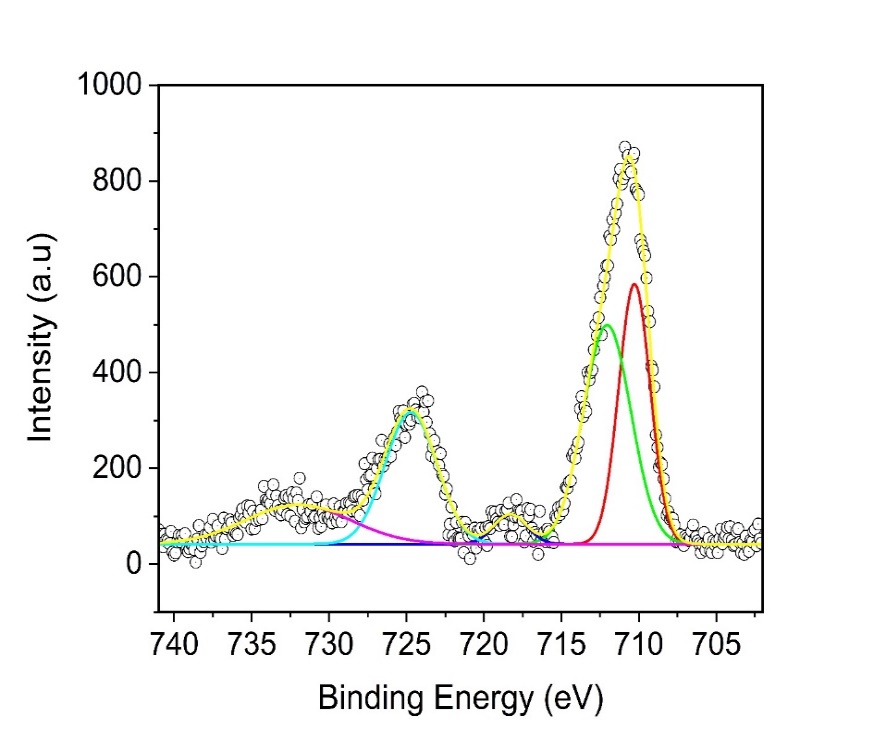 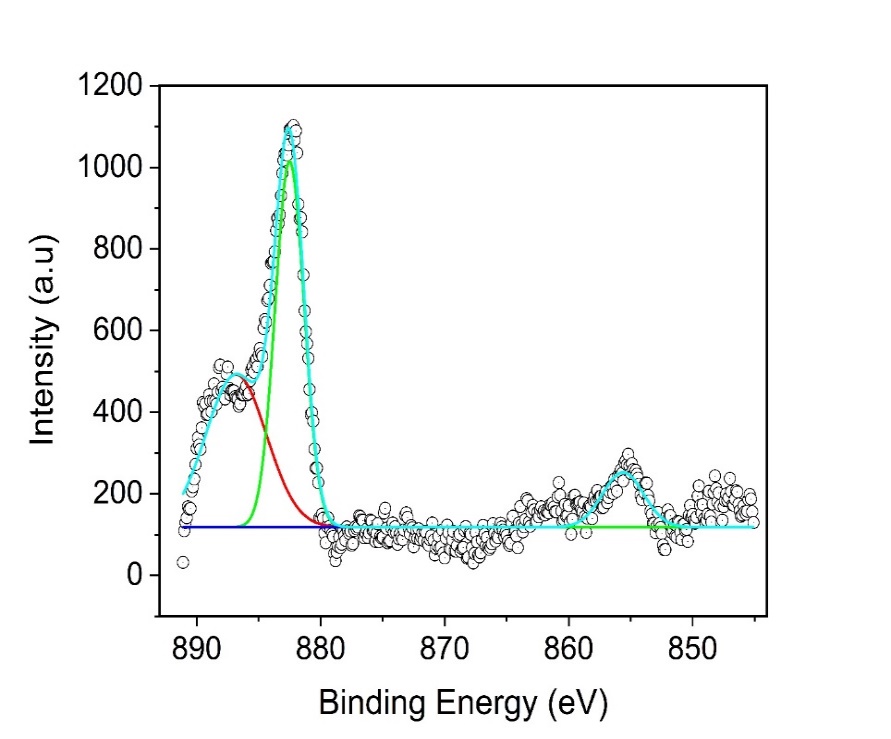 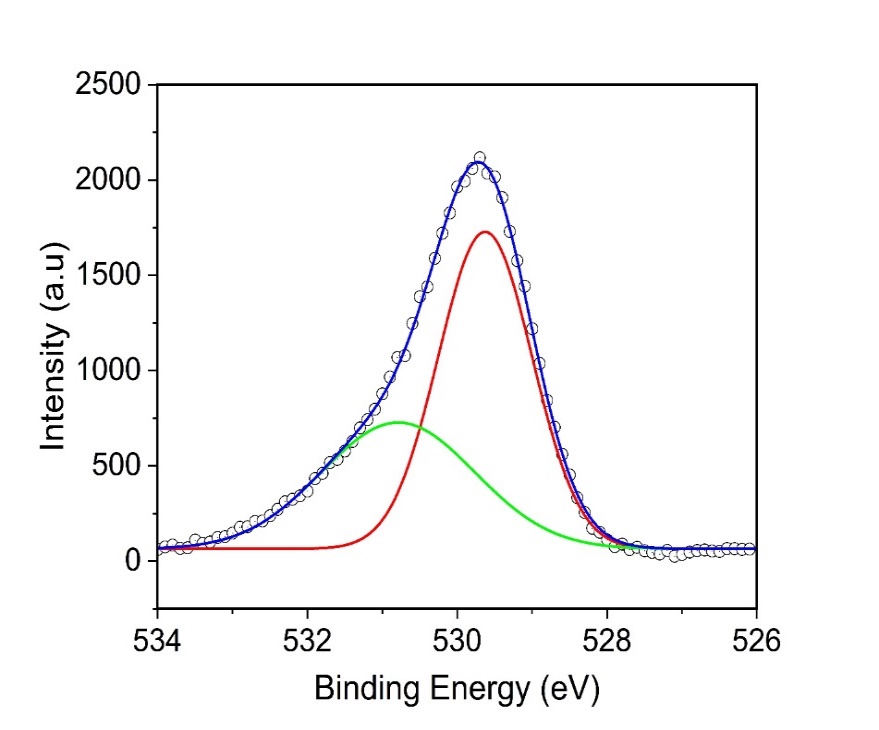 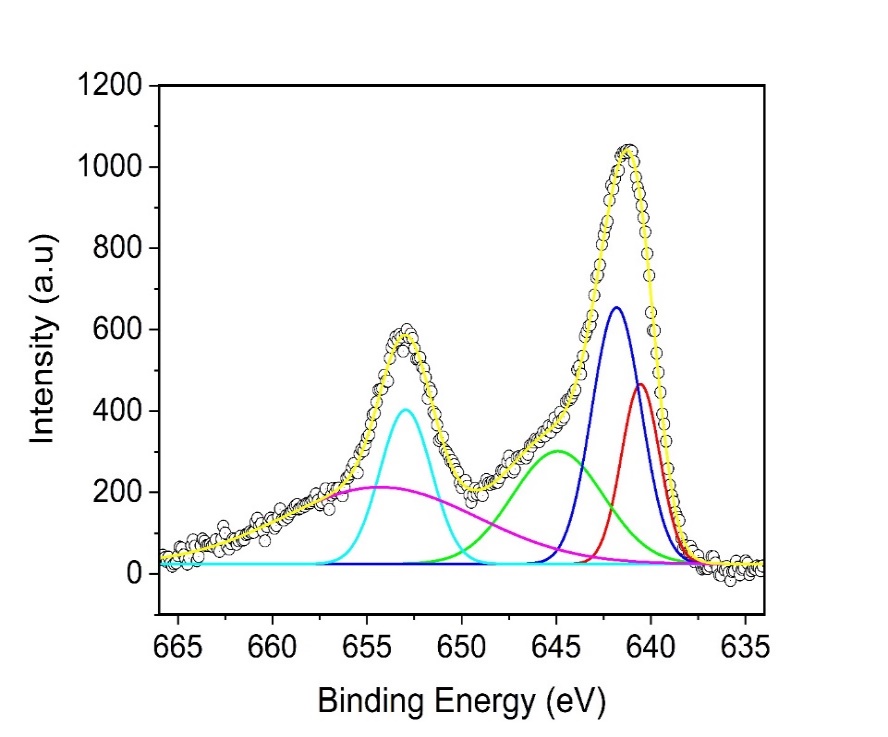 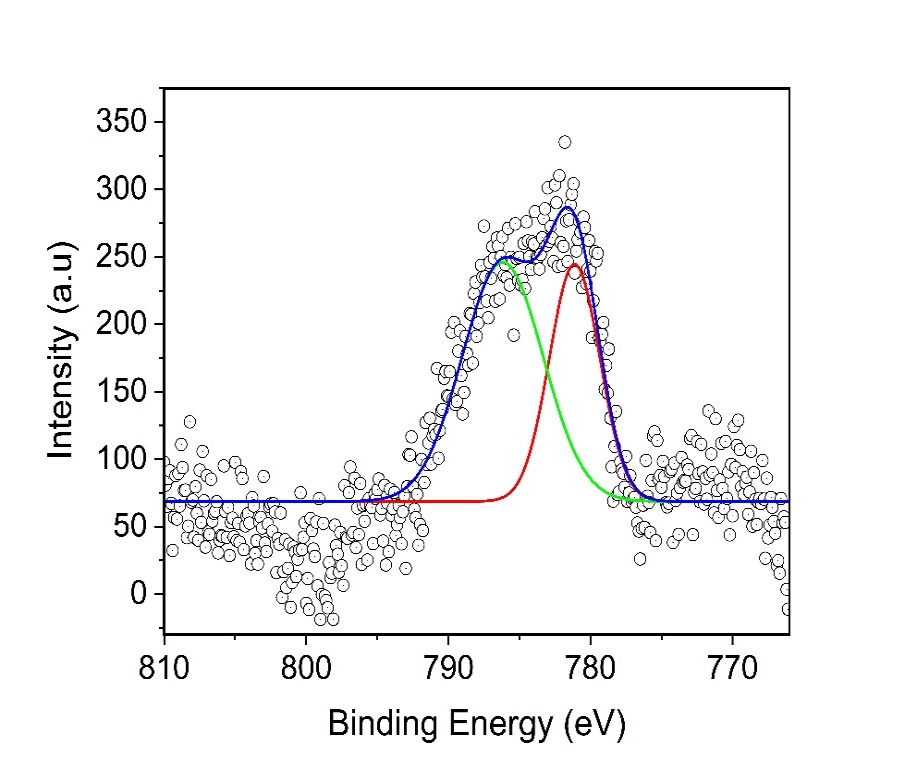 Figure S6. XPS spectra of Co1-2xNixMnxFe2-yCeyO4 sample for which x = y = 0.3: (a) Co 2p scan, (b) Ni 2p scan, (c) Mn 2p scan (d) Ce 3d scan, (e) Fe 2p scan, and (f) O 1s scanTable S1: Fitting peaks in Figures S5(d) and S6(d) and the responsible cationsPeakcation VCe4+V’Ce4+V’’Ce4+V’’’Ce4+V’’’’Ce4+UCe3+